Описание опыта работы«Создание ситуации успеха на уроке иностранного языка как средство развития коммуникативной компетенции учащихся»ПодготовилаГаврилова Наталья Юрьевнаучитель иностранного языкаМОУ «СОШ № 11 г. Зеленокумска»Советского района Ставропольского края2021 г.1. Условия возникновения и становленияпедагогического опытаУспех в учении – единственный источник внутренних сил, рождающий энергию для преодоления трудностей, желания учитьсяВ.А.СухомлинскийСпециалисты сходятся в одном: «Иноязычной речевой деятельности нельзя научить, ей можно только научиться». Какие бы современные методики обучения они ни применяли, какую бы разнообразнейшую наглядность ни использовали на уроках, как бы ни стремились создавать атмосферу общения в учебном процессе – результаты всего этого будут незначительными, если ученик сам не захочет овладеть иностранным языком.Для учителей это давно азбучная истина: если школьники хотят овладеть знаниями, то эффективность познавательного процесса существенно возрастает. Однако часто приходиться слышать от учащихся школы фразы, выражающие нежелание выполнять домашнее задание, и даже идти в школу. Некоторые дети не стремятся расширить запас своих знаний: пассивны на уроках. Им большее удовольствие приносит деятельность, не связанная со школой. Почему это происходит? Почему же дети в большинстве своем не хотят учиться? Этот вопрос встал передо мной, когда, только закончив обучение, я пришла работать в школу. Проблема оказалась вполне очевидна. Кто-то из учащихся не видит для себя личностной перспективы, а кто-то не заинтересован в изучении английского языка, считая, что он не нужен в будущей профессии. У части учеников положительная мотивация к изучению предмета недостаточна, а порой и вовсе отсутствует, так как при изучении английского языка они сталкиваются со значительными трудностями и не усваивают материал в силу особенностей памяти, восприятия и мышления. Всё вышеперечисленное указывает, что учитель должен создать источник внутренних сил ребёнка, рождающий энергию для преодоления трудностей, желания учиться. Учитель должен создать такие условия, в которых ребенок испытывал бы уверенность в себе и внутреннее удовлетворение; он должен помнить, что ребёнку необходимо помогать добиваться успеха в учебной деятельности. А для этого нужно создавать ситуации успеха в коммуникативной деятельности учащихся. Испытывая чувство успеха в коммуникативной деятельности на уроках иностранного языка, обучаемый переживает радость, эмоциональный подъём. Переживание успеха в учебном общении внушает ему уверенность в собственных силах; повышается самооценка, появляется желание вновь достигнуть хороших результатов в коммуникативной деятельности, чтобы ещё раз пережить радость успеха.Здесь важно разделить понятия «успех» и «ситуация успеха». Ситуация – это сочетание условий, которые обеспечивают успех, а сам успех – результат подобной ситуации. Моя задача состоит в том, чтобы дать каждому из своих учеников возможность пережить радость достижения, осознать свои возможности, поверить в себя.2. Актуальность опытаОбозначенная проблема представляется актуальной, принимая во внимание тот факт, что интерес и стремление к изучению иностранного языка – это важная тенденция, отражающая реальную востребованность иностранных языков в современном мире.Когда школьники приступают к занятиям иностранным языком, ни один учитель не может пожаловаться на отсутствие интереса у них к его предмету, так как этот интерес является главной действующей силой познавательной деятельности учащихся. Но по качественным показателям уровня знаний и по фактическим показателям мотивации учеников становится очевидным, что примерно со второй половины 7 у большинства учащихся стремление изучать иностранный язык значительно ослабевает.Следовательно, учителю необходимо овладеть способами поддержания положительной мотивации к изучению своего предмета, необходимым условием которого вялятся создание ситуации успеха на уроке. Этот вопрос встает особенно остро с введением ФГОС, поскольку учителям иностранного языка будет необходимо поддерживать устойчивый интерес к иностранному языку как предмету обязательному для итоговой государственной аттестации, а так же следует учитывать, что с 5 класса, согласно ФГОС, второй иностранный язык входит в состав обязательных предметных областей.3. Характеристика противоречий Однако в общей практике наблюдается следующие противоречие: в период, когда у большинства учащихся наблюдается резкий спад мотивации к изучению иностранного языка, увеличивается доля коммуникативных заданий, соответствующих возрастающему уровню сложности программного материала, но не способствующих повышению мотивации учащихся. В такой ситуации развитие иноязычной коммуникативной компетенции происходит в условиях принуждения, либо не происходит вообще.4. ПроблемаСледовательно, существует необходимость в эффективном средстве повышения и поддержания мотивации к развитию иноязычной коммуникативной компетенции, доступном на любом этапе урока и не находящемся в какой бы то ни было зависимости от уровня сложности программного материала.5. Основная педагогическая идеяВ преподавании иностранного языка придерживаюсь личностно-ориентированного подхода, позволяющего практически любой метод направить на раскрытие потенциала ученика в определенной ситуации и находить способы для создания положительной мотивации к дальнейшему овладению иностранным языком. Поэтому я стараюсь планировать и строить свою педагогическую деятельность так, чтобы: создавать атмосферу, в которой ученик чувствует себя комфортно и свободно; стимулировать интересы обучаемого, развивать у него желание практически использовать иностранный язык, а так же потребность учиться, делая тем самым реальным достижением успеха в овладении предметом; затрагивать личность ученика в целом, вовлекать в учебный процесс его чувства, эмоции и ощущения, соотноситься с его реальными потребностями, стимулировать его речевые, когнитивные, творческие способности; активизировать ученика, делая его главным действующим лицом в учебном процессе, активно взаимодействующим с другими участниками этого процесса; создавать ситуации, в которых учитель не является центральной фигурой; учащийся должен осознавать, что изучение иностранного языка в большей степени связано с его личностью и интересами, нежели с заданными учителем приемами и средствами обучения; учить ребенка работать над языком самостоятельно на уровне его физических интеллектуальных и эмоциональных возможностей – следовательно, обеспечить дифференциацию и индивидуализацию учебного процесса; предусматривать различные формы работы в классе: индивидуальную, групповую, коллективную, в полной мере стимулирующие активность обучаемых, их самостоятельность и творчество. Таким образом, личностно-ориентированный подход в определенном сочетании с другими современными технологиями (проектными, информационно-коммуникативными, игровыми и т.д.) помогает создавать ситуацию успеха на уроке – ситуацию, являющуюся гарантом систематической работы учащегося по предмету, а значит и успешного развития коммуникативной компетенции учащихся. 6. Цель и задачи опытаЦель моего педагогического опыта – представить свой подход к проблеме создания ситуации успеха на уроке как эффективном средстве развития коммуникативной компетенции учащихся. Для достижения этой цели необходимо решить следующие задачи:1. Обобщить и систематизировать теоретический материал по теме положительной мотивации учащихся;2. Соотнести теоретический материал с собственным педагогическим опытом и опытом коллег, обсуждая актуальные вопросы темы на Районных и Школьных методических объединениях, а так же профессиональных форумах и вебинарах;3. Выявить эффективные формы, методы, приемы и правила создания ситуации успеха на уроках иностранного языка, а так же последовательно их применять в работе с учащимися для развития их коммуникативной компетенции;4. Отследить результативность опыта, основываясь на показателях качества обученности, роста количества призовых мест на различных предметных олимпиадах и роста количества детей с повышенным уровнем мотивации к изучению предмета, а так же результативности выполнения домашних заданий, требующих большей доли самостоятельности (выучивании лексических единиц, прослушивании текстов, посещении языковых сайтов и т.п.). 5. Распространить опыт среди коллег, выступая с ним на школьных и районных методических объединениях, публикуя его на сайтах соответствующей направленности.7. Новизна опытаПрактическая ценность и новизна работы заключается в том, что она       показывает конкретные способы создания ситуации успеха на уроках  иностранного языка, применимых на любой ступени изучения иностранного языка в школе и не находящихся в прямой зависимости от уровня сложности программного материала.8. Теоретическое обоснованиеТеоретической базой являются:1) коммуникативный подход в обучении иностранным языкам по Е.И.Пассову;2) концепции А.С.Белкина, Е.С.Полат, Н.Д.Гальсковой и П.Б.ГурвичВ последнее время словосочетание «ориентация на успех в учебной деятельности» стало привычным. Никто не оспаривает тот факт, что именно положительные эмоции могут стать важнейшим стимулом для ребенка в учебной деятельности.Еще К.Д.Ушинский в своем педагогическом сочинении «Труд в его психическом и воспитательном значении» [16] пришел к выводу, что только успех поддерживает интерес ученика к учению: «Умственный труд ученика, успехи и неудачи в учении – это его духовная жизнь, его внутренний мир, игнорирование которого может привести к печальным результатам». В этой работе К.Д. Ушинский пришел к выводу, что только успех поддерживает интерес ученика к учению. Первой заповедью воспитания он считал дать детям радость труда, успеха в учении, пробудить в их сердцах чувство гордости и собственного достоинства за свои достижения. Ребенок, никогда не познавший радости труда в учении, не переживший гордости от того, что трудности преодолены, теряет желание, интерес учиться.Большое внимание созданию ситуаций успеха уделяет доктор педагогических наук А.С. Белкин. Он твердо убежден, если ребенка лишить веры в себя, трудно надеяться на его «светлое будущее» [1]. Одно неосторожное слово, один непродуманный шаг учителя могут надломить ребенка так, что потом не помогут никакие воспитательные ухищрения. Таким образом, ученик тогда тянется к знаниям, когда переживает потребность в учении, когда им движут здоровые мотивы и интерес, подкрепленные успехом.Успех – понятие неоднозначное, сложное, имеет разную трактовку.С психологической точки зрения успех – это переживание состояния радости, удовлетворение от того, что результат, к которому стремилась личность в своей деятельности, либо совпал с ее ожиданиями, надеждами, либо превзошел их. На базе этого состояния формируются новые, более сильные мотивы деятельности, меняются уровни самооценки, самоуважения.С педагогической точки зрения ситуация успеха – это такое целенаправленное, организованное сочетание условий, при которых создается возможность достичь значительных результатов в деятельности как отдельно взятой личности, так и коллектива в целом. Учащиеся понимают субъективную значимость учения для себя, которое обязательно преломляется через уровень притязаний школьника, его самоконтроль и самооценку учебной работы.Подчёркивая единство языка и культуры, Е.И.Пассов утверждает, что усвоить культуру – значит «знать – уметь – творить – хотеть», при этом последний элемент он считает главным, так как именно он определяет мотивационный и нравственный аспект человека как индивидуальности [12]. При формировании мотивации учитель ориентируется на перспективы, резервы развития с учётом возрастных и психологических особенностей школьников. Ученик включается учителем в деятельность, стимулирующую его активность, самостоятельность и способность к творчеству. Всё это имеет большое значение в сложном процессе формирования мотивации учащихся к изучению иностранного языка и иноязычной культуры.Речевое поведение учителя теснейшим образом связано с неречевым, поскольку не только речь учителя, но и все его существо в целом реализуется в речи. Е.И.Пассов по праву возлагает на учителя, говоря о его мастерстве, роль "сценариста", "режиссера", и даже "актера". Роль учителя-"сценариста" связана с подготовкой к уроку, с разработкой им "сценария" урока для своей группы. Создавая "сценарий" урока, учитель заранее его "переживает" [12].В целом учитель как личность должен быть интересен ученикам. Если он не зацикливается только на своем предмете и его интересует жизнь современных молодых людей, их проблемы, а также глобальные проблемы общества, которые предстоит в недалеком будущем решать его ученикам, если учитель умеет передать и объяснить свой интерес учащимся, то они сами будут стремиться к общению с ним.В Государственном стандарте общего образования говорится об ориентированности содержания обучения на развитие мотивации учеников к изучению предмета “иностранный язык”. Мотивация – необходимое условие любой деятельности, в том числе и учебной. Вопросам повышения мотивации, сохранения и развития у школьников интереса к предмету “иностранный язык” уделяется большое внимание, как в психологии, так и в методике преподавания этого предмета.По мнению Н.Д. Гальсковой, выбор иностранных языков для изучения в школе на современном этапе обусловлен действием целого ряда факторов:           статусом иностранного языка в мире;престижностью/ непрестижностью иностранного языка как средства общения;личной потребностью граждан в изучении того или иного иностранного языка [5].Урок должен быть личностно-ориентированным основанным на деятельностном, компетентностном, когнитивно-коммуникативном подходах с использованием новых технологий обучения. Чтобы урок соответствовал этим требованиям, учитель должен постоянно самосовершенствоваться и ежегодно проходить курсы повышения квалификации. На уроке необходимо помнить о различных видах мотивации, которые предлагает Доктор педагогических наук, профессор П.Б. Гурвич [7].Целевая мотивация. Данная мотивация основана на ясном осознании как конечной цели изучения ИЯ, так и цели выполнения каждого задания, поэтому рекомендуется, чтобы ученик сам формулировал цель урока, его задачи и пути решения этих задач. В конце урока, при проведении рефлексии необходимо заострять внимание учеников на таких вопросах: «А где тебе могут пригодиться знания сегодняшнего урока? В каких ситуациях ты можешь использовать  знания, полученные на уроках? И.т.п.»Мотивация успеха. Учащиеся хотят получить что-то реально осязаемое за тот труд, который они затратили, почувствовать, что идут к цели. Конечно, наиболее сильной здесь является отметка. И при её выставлении необходимо помнить о зоне  ближайшего развития ребенка. Даже небольшой шаг к успеху должен быть увиден и оценен. При этом можно использовать метод эмоционального стимулирования.Страноведческая мотивация. Факт перемещения обыденных действий и событий в страну изучаемого языка усиливает интерес учащихся. Сравнительный анализ и сопоставление культурных особенностей стран позволяет лучше понять чисто языковые явления. Моделировать на уроках ситуации Диалога культур. Последние годы это стало особенно актуально. В Примерных программах по иностранным языкам говорится об усилении культуроведческого аспекта в содержании обучения. Необходимо как можно чаще  погружать детей в языковую среду. На каждом уроке должны присутствовать элементы аудирования, при этом это не должна быть только речь учителя. Использование интернета позволяет работать с немецкоязычными сайтами, что позволяет реализовывать на уроке принцип актуальности.Эстетическая мотивация. Изучение ИЯ для учащихся должно превратиться в удовольствие. Ничто в кабинете и на уроке не должно раздражать ученика. Красочно оформленные презентации и буклеты способствуют его эстетическому развитию.Инструментальная мотивация. Исходя из особенностей работы мозга, темперамента, видов памяти и других аспектов индивидуальных различий, каждый ученик имеет свои любимые формы и виды работы. Необходимо каждому ученику дать возможность выразить себя в любимом и наиболее удающемся виде работ. Использование различных видов компьютерных программ даёт возможность выявить его интеллектуальные и творческие способности.Тщательно планируя урок в системе уроков и применяя личностно-ориентированный подход в преподавании, учитель может задействовать соответствующий вид мотивации с целью создания ситуации успеха на уроке, что окажется ключевым фактором для применения других форм и методов развития коммуникативной компетенции учащихся. 9. Характеристика деятельностного аспекта Как известно, обучение иностранному языку не всегда приводит учащихся к овладению этим предметом. Эффективность учебного процесса зависит от множества факторов. Современный учитель иностранного языка в условиях ограниченного количества часов и общей загруженности детей поставлен перед сложной задачей. Но, несмотря на сложившуюся ситуацию, можно предположить, что в силах каждого преподавателя создать на уроке иностранного языка условия для достижения высоких результатов.Конечно, эффективность учебного процесса во многом зависит и от личности учащегося, от его заинтересованности в изучении предмета. Но и здесь учитель в состоянии повлиять на ситуацию. Одним из важных факторов, определяющих успешность изучения иностранного языка, является мотивация учащихся. В арсенале современного преподавателя имеется достаточно средств для формирования высокой мотивированности к изучению предмета. Создание ситуации успеха на уроке иностранного языка представляется важным аспектом деятельности учителя.Почему же так важно создание ситуации успеха? Отвечая успешно, соответственно получая хорошую оценку, похвалу педагога, ученик испытывает положительные эмоции. Таким образом, закрепляется положительное отношение к предмету, возрастает интерес, появляется желание и на следующих уроках работать эффективно, добиться позитивного результата. Соответственно, в своей педагогической деятельности я стремлюсь создавать такие условия на уроке, чтобы каждый ученик имел возможность заниматься успешно и получать высокую оценку своей деятельности.9.1. Развитие всех видов речевой деятельности в условиях ситуации успехаЗа время работы над данной темой самообразования, я пришла к выводу, что при обучении аудированию важно научить детей, во-первых, понимать высказывания собеседника в различных речевых ситуациях и, во-вторых, понимать содержание учебных и аутентичных текстов. В помощь учащимся можно предложить зрительные опоры, к которым относятся мимика и жесты говорящего, картинки, ключевые слова и словосочетания, имена собственные, план, заголовки, написанные на доске, а также видеофрагменты. Предъявляя текст для аудирования, я оцениваю предполагаемую трудность материала для конкретной аудитории и подбираю зрительные опоры исходя из этого (некоторым детям достаточно картинок, а в другом классе могут понадобиться ещё и ключевые слова). И мною было замечено, что наибольшую эффективность для развития навыков восприятия звучащей речи на слух имеют видеофрагменты. Их я стремлюсь особенно активно использовать с 7 класса. Перед прослушиванием диалога с использованием изобразительной наглядности целесообразно задать наводящие вопросы по картинке. Формулируя задание, важно учитывать принцип коммуникативной направленности, заранее четко формулирую коммуникативную задачу (с какой целью будем слушать текст, что нужно услышать, а следовательно, что игнорировать).При обучении говорению необходимо развивать умение осуществлять устное речевое общение в различных ситуациях, т.е. общаться в условиях непосредственного контакта, а также строить монологические и диалогические высказывания на разные темы. Для успешного построения диалога учащимся следует предложить модель, образец, на который они должны ориентироваться, поставить коммуникативную задачу ("Выберите в спортивном магазине подарок для своего брата или сестры"), предложить наглядность, а возможно и реквизит, чтобы приблизить ситуацию к реальной. Я страраюсь мотивировать учащихся к более эмоциональным ответам, сопровождающимся мимикой, жестами. Такие диалоги интересны как отвечающим, так и слушающим. Ключевые и наиболее сложные фразы, использование которых уместно в данной речевой ситуации, можно написать в помощь учащимся на доске. Полезно заучивание этих фраз наизусть с целью использовать их в других речевых ситуациях. При построении монологического высказывания использование наглядности также оправдано. Это могут быть картинки, в том числе сюжетные, план, ключевые слова. Содержание высказывания можно отразить на доске с помощью символов, в виде схемы, опираясь на которую ученик строит свою речь.При обучении письменной речи задача учителя - развивать умение письменно выражать свои мысли, использовать письмо в качестве средства общения. Соответственно, для этого я подбираю такие формулировки заданий, которые содержат побудительный мотив к построению письменного высказывания. На подготовительном этапе я активизирую лексический и грамматический материал, необходимый для построения высказывания. С целью избежать возможных ошибок основные грамматические структуры представляю на доске или в таблице. Для некоторых заданий (различные виды писем) обязателен образец, также возможно составление плана высказывания, использование изобразительной наглядности (при описании жилища, города). Чтобы письменное высказывание получилось логичным, следует обучать использованию связующих слов "сначала, затем, таким образом и др." Особенно эффективным оказывается использование технологии составления плана к письменному высказыванию. Такая форма работы особенно полезна в плане подготовке к ЕГЭ (задание С2, сочинение по точке зрения). При обучении чтению необходимо формировать две группы навыков: технические навыки чтения, которые формируются на начальном этапе обучения, и умения и навыки смысловой переработки информации. Непременным условием формирования технических навыков является знание алфавита и звукобуквенных соответствий. Целесообразно использовать упражнения на повторение за учителем слов, словосочетаний, предложений текста, одновременно фиксируя внимание учащихся на их графической форме. Полезно чтение вслух пословиц, стихов, скороговорок, выученных наизусть. Для успешного формирования технических навыков необходима регулярная практика, и хоровая работа здесь является незаменимой. Обязательно частью этой работы в для всех моих учеников является многократное прослушивание текстов для чтения с последовательным повторением за диктором. При помощи такого приема снимаются произносительные и акцентологические трудности, развивается плавность и беглость чтения. (также такая форма работы тесно связана   развитием навыка восприятия речи на слух, поскольку учащиеся видят звучащий текст и учатся впоследствии различать различные комбинации лексических единиц на слух даже при самом нечетком произношении говорящих на аудио- и видеозаписи). Одновременно с тренировкой технических навыков я развиваю и навыки ознакомительного, изучающего и поискового чтения. Для успешного обучения пониманию прочитанного использую изобразительную наглядность, предварительные вопросы по иллюстрациям, введение ключевых слов, таблиц или схем. Прослушивание аудиозаписи, например, репортажа или диалога на близкую тему, способно заинтересовать детей в чтении текста. При обучении различным видам чтения учитель имеет возможность выбирать самые разнообразные упражнения, такие как расположить события в правильной последовательности или по степени важности, подобрать заголовок, составить схему, план, подобрать части текста к иллюстрациям, найти ответ на вопрос, довод в пользу заголовка и многие другие задания. В целом, чтение, как и любая другая форма речевого общения, требует постоянной практики.Вышеприведенные формы и методы работы, способствующие созданию ситуации успеха на уроке, применимы во всех классах и могут варьироваться только подбором заданий соответствующего уровня сложности. 9.2. Работа с одаренными детьми в условиях ситуации успехаЕсли технологии создания ситуации успеха могут мотивировать слабоуспевающего ученика на более активное им овладение и привести его к дальнейшему успеху, то тем более это благоприятно сказывается на одаренных детях или детях уже имеющих повышенную мотивацию к предмету. Как правило, таким детям по уровню их притязаний и возможностей требуется расширенный спектр заданий, индивидуальные задания (преимущественно творческого характера), чтобы учащиеся продолжали наблюдать свой рост по предмету и в том числе видели формальное выражение их прогресса. Самым доступным «вещественным» показателем в таком случае является результативное участие в различного рода олимпиадах («Интеллект», «Британский бульдог», «Олимпус», «Покори Воробьевы горы», «Ломоносов» и др.), с 8 класса – муниципальные предметные олимпиады. К успешному участию в подобного рода проектов предшествует долгая подготовка мотивированного ученика. Я такую подготовку начинаю с 5 класса, а особенно интенсивно – с 7 класса.  Учитывая, что некоторые формы работы по развитию коммуникативной компетенции могут носить монотонный и однообразный характер, я стараюсь сохранять ситуацию успеха, подбирая задания, объединенные интересной тематикой, из зарубежных учебников известных издательств (MacMillan, Longman, ExpressPublishing и др.), из «качественных» зарубежных сайтов по изучению иностранного языка (особенно часто обращаюсь к ресурсам British Council и очень избирательно к видеороликам из YouTube). Кроме того, чтобы дать возможность ребенку самому почувствовать уровень развития совей языковой компетенции, я побуждаю их участвовать в форумах, где обсуждается содержание различных заданий на официальных Британский сайтах по изучению иностранного языка. Участвуя в таком общении с участниками-сверстниками по всему миру, мои ученики видят, что порой они достигают больших успехов, учатся замечать ошибки других «собеседников», а также видят области, где им нужно продолжать работать. В работе с одаренными детьми я применяю модульные технологии – когда разные виды работы объединены в один блок по общности тематики (единая лексическая наполняемость) и логики очередности видов работ. Неоценимым подспорьем в этом нахожу учебные пособия издательства ExpressPublishing совместно с издательством «Просвещение», где уровень сложности и разнообразие тематики и форм заданий помогают развить коммуникативные компетенции на гораздо высшем уровне, чем по традиционным УМК.Делая ученика участником образовательного процесса, я использую метод рефлексии, кода после пройденного этапа работы над определенным модулем, я предлагаю выполнить итоговую проверочную работу (Progress Check) для последующего совместного анализа достигнутых результатов. Кроме этого, приступая к очередному модулю, я заранее сообщаю ребенку, какие цели мы достигнем, работая в пределах модуля, и что конкретно мы будем делать (формы и виды работ). Иногда одаренные дети во время индивидуальных занятий имеют возможность оценить работу другого одаренного ученика; этот прием я использую, когда обучаю написанию эссе формата ЕГЭ или при подготовке к олимпиаде.Неотъемлемым видом работы с одаренными детьми считаю их своевременно информирование о закономерностях овладения иностранным языком (это необходимо, когда учащийся в «ожидаемые» сроки не справился с коммуникативной задачей или же какой-то вид работы вызывает повторяющиеся трудности). Для этого я привлекаю ресурсы официальных русскоязычных сайтов, где опытные лингвисты и преподаватели обсуждают возможные трудности на пути изучающего язык человека, объясняют закономерности этапов и дают советы. Также в этом отношении неоценимую помощь оказывает многосерийный проект канала «Культура» под названием «Полиглот», во время поэтапного просмотра которой учащиеся могут почувствовать себя участниками проекта, услышать мнение эксперта, расширить свою социокультурную осведомленность и проанализировать свой прогресс с точки зрения полученных знаний. Все это снимает возникающую напряженность, когда одаренный учащийся, не имея возможности находится непосредственно в англоязычной языковой среде, сталкивается с закономерными трудностями («пробуксовками» в отношении определенного вида языковой деятельности) и способствует созданию адекватной ситуации успеха. 9.3. Создание ситуации успеха в учебной деятельности младшего школьника при изучении иностранного языкаСитуация успеха на уроках иностранного языка выполняет функцию коммуникативно-развивающей сферы и помогает учащимся эффективно осуществлять иноязычное общение и взаимодействие друг с другом и с педагогом.В ходе учебного общения на занятиях по английскому языку создаются естественные условия для достижения ими коммуникативной успешности. Реализация данных условий осуществляется на основе внедрения в учебный процесс специально разработанного комплекса заданий. Наиболее приемлемыми являются: упражнения игрового характера, пение, хоровая декламация, изобразительная деятельность, инсценирование сказок, разгадывание кроссвордов, ребусов, загадок.Игровые упражнения развивают фонематический слух, восприятие речи, внимание, память; повышают учебную мотивацию, самооценку обучаемых.Пение, хоровая декламация способствуют овладению учащимися навыками правильной артикуляции, формируют чувство ритма и темпа.Изобразительная деятельность (рисование, лепка, работа с мозаикой и использование трафаретов) активизирует умственную и речевую способности.Разгадывание ребусов, кроссвордов стимулируют творческое мышление, память, внимание, развивают лексические навыки.Одним из эффективных способов создания ситуации успеха на уроке является использование песен, поскольку при этом создается хорошая предпосылка для позитивного настроя на занятии, а также этот вид работы посилен практически каждому учащемуся при условии систематического включения песни в сценарий урока.Песню можно использовать:для фонетической зарядки на начальном этапе урока;с целью отработки звуков и интонации;на этапах введения и закрепления грамматического материала;при работе над аудированием.Пение на уроках английского языка позволяет включить в активную познавательную деятельность каждого ребенка, создает предпосылки для дружной коллективной работы в атмосфере положительных эмоций. Возможность репетировать песенки у детей есть дома, поскольку аудио- сопровождение к учебнику я записываю на цифровые носители, которое дети приносят заранее. Нужно стараться давать детям такие задания на уроках, которые стимулировали бы их творческое мышление, например: ребусы, головоломки, чайнворды и так далее. Постепенно дети сами начинают составлять такого рода  задания. При этом они прочно усваивают лексический материал, запоминают написание слов, учатся работать со словарем.Один из видов творческой деятельности, который можно использовать на уроках в школе – это сказки. Дети разыгрывают их по ролям и очень любят иллюстрировать сказки. Например, сюжетная линия к учебнику «Счастливый английский.ру» (К.И.Кауфман) представлена в виде сказки, которая имеет свое аудио-сопровождение и которую дети увлеченно читают по ролям.Таким образом, можно сделать вывод, что необходимо применять на уроке приемы, создающие ситуацию успеха: упражнения игрового характера, разгадывание кроссвордов, ребусов, шарад, занятия изобразительной деятельностью, инсценирование сказок.Применяя все эти приемы, я главной целью для себя определила установление контакта с детьми, чтобы научить учащихся чувствовать свободно и раскрепощенно на уроке, что способствует успешному общению учащихся на английском языке, а следовательно и достижению хороших результатов в учебной деятельности.И одним из самых эффективных приемов для создания благоприятной атмосферы на уроке является игра – универсальное средство, помогающее учителю иностранного языка превратить достаточно сложный процесс обучения в увлекательное и любимое учащимися занятие. Игра помогает вовлечь в учебный процесс даже «слабого» ученика, так как в ней проявляются  не только знания, но и находчивость и сообразительность. Более того, слабый по языковой подготовке ученик может стать первым в игре: находчивость и сообразительность здесь порой оказываются более важными, чем знание предмета. Интерес учащихся к занятиям является одним из условий хорошей успеваемости. Неразрывная связь игры с жизнью позволяет детям через ситуации, предметы, обсуждения, которые присутствуют в игре, получить опыт как речевой, так и социальный, который понадобится им в жизни. Общение, организованное на основе игрового сюжета, носит истинный характер, коммуникативность в данном случае настоящая.Игра способствует выполнению важных психологических и методических задач:снятию тревожности и созданию психологической готовности детей к речевому общению;обеспечению естественной необходимости многократного повторения учащимися языкового материала;тренировке учащихся в выборе нужного речевого материала, что является подготовкой к ситуативной спонтанности речи вообще.повышению мотивации в изучении иностранного языка  Исследования нейробиологов  показали, что у детей младшего школьного возраста лучше развиты теменные области головного мозга. Они являются кинестетиками, а это значит, что эти дети воспринимают информацию при достаточно быстрой смене деятельности, двигаясь, делая что-либо руками. Но при этом не может происходить быстрая смена тематики, так как дети этого возраста интерферентны, у них медленно формируется след памяти. Проводить урок без движения, без цвета или звука – значит угнетать деятельность головного мозга на данном этапе обучения. Поэтому игра является неотъемлемой частью урока в начальной школе. Следует отметить, что игры предназначены не для  развлечения, а для обучения через действие. Игра представляет собой ситуативно-вариативное упражнение, где создается возможность для многократного повторения речевого образца в условиях, максимально приближенных  к реальному речевому общению, что предполагает не только понимание значения слов и оперирование стандартными фразами, но и умение выражать свою мысль различными вариантами языковых средств изучаемого языка с присущими ему признаками – эмоциональностью, спонтанностью, целенаправленностью воздействия. Игра развивает беглость владения иностранным языком;  является «благоприятной почвой» для реализации личностного потенциала учащихся и обеспечивает включение в процесс обучения иностранным языкам не только когнитивное измерение личности, но и аффективное, то есть происходит непосредственное обращение к эмоциям учащихся, вызывает увлечение и интерес. Было замечено, что все это создает ситуацию успеха на уроках в начальной школе и мотивирует их на дальнейшее изучение иностранного языка. Ведь игра предполагает ситуацию успеха на основе преодоления препятствий, что способствует возрастанию самоуважения учащегося, признанию себя личностью, а это одно из условий осуществления самореализации школьников. Главное назначение ситуации успеха на уроках английского языка – создание условий, которые способствуют устранению неуверенности учащихся, и напротив – формированию уверенности и желания достигнуть хороших результатов коммуникативной деятельности.9.4. Общие технологии создания ситуации успеха на уроке, мотивирующие учащихся на развитие коммуникативной компетенцииРаботая над данной темой самообразования, я осознала свою задачу по созданию психологического комфорта и успеха школьников на уроке, чтобы другие методические приемы были наиболее эффективными. Вопрос качества урока волнует всех. Все понимают, что современный урок  направлен на выполнение социального заказа общества.Наличие интереса является одним из главных условий успешного протекания учебного процесса и свидетельством его правильной организации. Отсутствие интереса у школьников является показателем серьезных недостатков в организации обучения.Мотивация учащихся и их интерес являются основными факторами в обучении. Проблема повышения мотивации обучения требует от учителя нового подхода. Надо помнить, что в процессе обучения важны не только знания, но и впечатления, с которыми ребёнок уходит с урока.Любой урок состоит из определённых этапов и частей. Необходимо, чтобы одним из этапов урока стала так называемая «изюминка». Урок должен нести не только определённые знания, но и радость каждому ученику.«Изюминка» позволяет разнообразить урок, сделать его интересным, живым, весёлым. Это может быть шутка, короткий рассказ, игра, отрывок из фильма, видеоролик, аудиофрагмент,   необычное начало урока. Она может иметь место в середине урока или в конце. Это возможность расслабиться, сделать небольшой перерыв в учебной деятельности. Это своего рода релаксация, когда нужна разгрузка, снимающая напряжение и восстанавливающая работоспособность.  Необходимо понимание нужности, важности, целесообразности изучения  предмета в целом и отдельных его разделов. Чем больше новый материал связан с усвоенными ранее знаниями, тем он интереснее для учащихся. Обучение должно быть трудным, посильным. Я заметила, что чем чаще проверяются и оцениваются работы школьника, тем интереснее ему работать. Яркость, эмоциональность учебного материала, взволнованность самого учителя с огромной силой воздействует на школьника, на его отношение к предмету Успех школьнику может создать учитель, который сам переживает радость успеха. Занимательность  – необходимое средство возбуждать и поддерживать внимание и интерес к предмету. Во-первых, я учитываю особенности класса: уровень успеваемости;подготовленность учащихся;отношение к дисциплине; отношение к предмету;индивидуальные особенности;темп работы.Проявляя доброе, уважительное отношение к учащимся, мы формируем у них стремление к самообразованию, самовоспитанию, самоопределению через самопознание.Во-вторых, я стремлюсь к тому, чтобы на уроке  ситуация успеха стала нормой. В этом помогают следующие правила:Не наказывать отрицательной отметкой, грубой критикой в адрес  ученика.Подбадривать за малейший успех, одобрять за малейшую победу в соревновании с самим собой или другими учащимися, за помощь другим, чтобы радость победы была нравственной.Своевременно отметить успехи и достижения учеников во всех видах деятельности. Особенно важно делать это публично, чтобы все знали о поощрении именно данного ученика.Использовать на определенном этапе обучения более дифференцированную систему оценок: поощрительная оценка за старание, за усилия, прилежание, за неожиданный, хотя и слабый ответ слабоуспевающего ученика, и оценки за качество результата.Применять на уроках задания, предполагающие соревновательность, развивающие сообразительность и догадку, содержащих творческие элементы. Ведь ученик, даже не обладающий выраженными способностями, возможно, хорошо рисует, быстро считает и т д.      В-третьих, учитываю психологические аспекты право- и лево-полушарных детей при создании положительной мотивации к изучению предмета.Для правополушарных учащихся необходимо делать упор на престижность положения в коллективе, авторитет, социальную значимость данного вида деятельности, так как у них высоко выражена потребность самореализации. Мотивы, побуждающие изучать школьные предметы, связаны со становлением их личности, со стремлением к самопознанию, с желанием разобраться во взаимоотношениях людей, осознать свое положение в мире. Для них характерна ориентация на высокую оценку и похвалу: «пятерка любой ценой». Большой интерес у правополушарных школьников вызывает эстетическая сторона предметов.Для формирования мотивации к учебной деятельности левополушарных учащихся необходимо делать упор на познавательные мотивы. Их привлекает сам процесс усвоения знаний. Им свойственна высокая потребность в постоянной умственной деятельности. Социальным мотивом является мотив продолжения образования. Занятия школьными науками рассматриваются как средство для развития своего мышления. Выражена потребность в самосовершенствовании ума и волевых качеств.И, в-четвертых, на практике старюсь применять конструктивные советы по поддержанию положительной мотивации к изучению предмета, являющиеся тезисными выводами моей темы самообразования. 10. Результативность опытаРазвитие коммуникативных способностей, столь важных при изучении иностранного языка, через создание ситуации успеха на уроке повышает уровень обученности учащихся. Использование данной технологии позволяет добиться 100% успеваемости. Качество знаний при этом составило:Повышение уровня мотивации к изучению предмета отражается на результативности участия в различного рода олимпиадах: Создание ситуации успеха позволяет задействовать творческий потенциал ученического коллектива и создать условия для формирования активной жизненной позиции, умения самостоятельно пополнять свои знания, ориентироваться в стремительном потоке информации и тем самым формировать ключевые языковые компетентности.Применение практической диагностики позволили мне проанализировать уровень сформированности учебно-познавательного интереса к предмету. Из 100 опрошенных детей 86% считают английский язык интересным и нужным предметом, 96% школьников идут на урок с радостным и хорошим настроением, желают изучать предмет 95%.11. Распространение опытаНа протяжении своей педагогической деятельности большое значение придаю обобщению и распространению собственного педагогического опыта, выстраивая, таким образом, методическую систему. Свой педагогический опыт я начала распространять, участвуя в районом конкурсе «Интернет в помощь ученику» (март 2011 года), где заняла I место. Считаю, что информационно-коммуникативные технологии способствуют повышению мотивации к изучению предмета и созданию ситуации успеха на уроках иностранного языка.Тематически и фрагментарно представала свой опыт на школьных педсоветах, школьных и районных методических объединениях, а так же в рамках проведения краевых курсов повышения квалификации проводила 2 практических занятия, основанных на некоторых аспектах темы моего самообразования.2010 – 2011 уч. год2011 – 2012 уч. год2012 – 2013 уч. годЗа период работы над темой самообразования прошла курсы повышения квалификации, что обогащало мой педагогический опыт в теоретическом плане и давало возможность отслеживания способы создания ситуации успеха на открытых уроках у ведущих учителей края:декабрь 2010 года – «Методика проведения выпускных экзаменов в технологии ЕГЭ по английскому языку» (СКИПКРО);январь – февраль 2011 года – «Актуальные проблемы теории и методики преподавания иностранного языка в рамках модернизации современного образования» «СКИПКРО»);декабрь 2011 года – «Методика проведения выпускных экзаменов в технологии ЕГЭ по английскому языку» (Ставропольский краевой институт развития образования, повышения квалификации и переподготовки работников образования);ноябрь 2011 – май 2013 года – Совершенствование профессиональных навыков учителей иностранного языка» (ГОУ ДПО «Ставропольский краевой институт развития образования, повышения квалификации и переподготовки работников образования»);февраль – прель 2013 года – «Федеральные государственные  образовательные стандарты основной школы как условие совершенствования качества образования в современной школе» (ГОУ ДПО «Ставропольский краевой институт развития образования, повышения квалификации и переподготовки работников образования»).Являюсь активным участником вебинаров, проводимых издательствами «Титул» и «Просвещение». И на одном из форумов издательства «Титул» я регулярно размещала отдельные темы моего педагогического опыта с целью обсуждения его коллегами с разных регионов России. БИБЛИОГРАФИЧЕСКИЙ СПИСОКСценарий мастер-класса«Прыжки в небо»(«Создание ситуации успеха через применение технологий деятельностного типа на уроках иностранного языка»)Приветствую вас на моем мастер-классе «Прыжки в небо». Почему такое название? Потому что мотивы и суть темы удивительным образом  отражены в известном коротком мультфильме компании Pixar об овечке, которую научили, как справляться с неудачами и к «небу стремиться в каждом новом прыжке».И действительно, когда мы приходим во 2 класс, дети приступают к изучению иностранного языка с желанием и радостью. Все легко получается! Обучение простым вещам вызывает у детей заметную активность, т.к. это в самом начале дает им почувствовать свои успехи. Но по мере усложнения материала не все ученики  испытывают радость достижения: накапливается суммарный фактор «недослушал, подзабыл, недопонял, не учил, пропустил…». И в отношении иногда большинства учеников в классе применима эта символическая картинка: (овечка грустная). Нет чувства успеха, нет мотивации.  Ведь именно положительные эмоции могут стать важнейшим стимулом для ребенка в учебной деятельности. Главный смысл деятельности учителя состоит в том, чтобы создать каждому воспитаннику ситуацию успеха – позволить ученику пережить радость достижения, осознать свои возможности, поверить в себя. Тогда снимается комплекс страха «я не смогу», появляется смелость «я попробую». Испытав радость достижения один раз, ученики будут стремиться пережить ее снова.Какие технологии способствуют этому? Те, которые помогают избежать разрыва между теоретическими знаниями и практикой и за счет этого вовлекающие всех в учебный процесс. Это технологии деятельностного типа – практической составляющей системно-деятельностного подхода, положенного в основу новых стандартов. И в своей работе я стараюсь систематически использовать комплекс наиболее эффективных приемов, позволяющих создать ситуацию успеха на уроке. Начнем с приветствия и вступительных слов, создающих благоприятную атмосферу на уроке. Дорогие коллеги, я попрошу вас произнести фразы приветствия с интонацией, указанной под фразой (раздаю карточки с приветствиями – с обратной стороны описание интонации).На ваш взгляд, какое приветствие оказалось самым теплым, располагающим? (ответы участников)А теперь каждый постарайтесь произнести свое приветствие самым приветливым образом. (Ответы участников). А если добавить к этому шутку или веселый каламбур (даже и заранее приготовленный), морально-психологическая атмосфера сотрудничества заложена. И для поддержания этой атмосферы не забудем о том, что окрыляет – о похвале. Замечено, что у учителей иностранного языка слова похвалы однообразны, стандартны. Я предлагаю Вам из приведенных выражений найти те, которые содержат похвалу и воодушевление (в разных местах аудитории расклеены карточки с выражениями; учителя собирают их на доску). Доброе пожелание, моральная поддержка, теплое замечание после каждого выполненного задания способствуют снятию комплекса «я не смогу», подводят ученика к выводу «я попробую снова» или «я стал лучше». С педагогической точки зрения ситуация успеха – это такое целенаправленное сочетание условий, при которых создается возможность достичь значительных результатов в деятельности как отдельно взятой личности, так коллектива в целом. Достижению этой цели способствует виды работы, который является любимым среди моих учеников экспериментальных групп реализации проекта «Создание ситуации успеха как средство развития коммуникативной компетенции». Во-первых, это комментирование учебно-развлекательных материалов сайта Британского совета «Изучение английского для подростков». Это стало добро традицией наших уроков в 7 классе. Предлагаю и Вам поучаствовать от имени нашего аккаунта Pafnuty Team. (Описание сути работы: разместить комментарий к юмористической картинке или видео на сайте Британского совета «Английский для подростков». Учителя составляют в группе комментарий. Один из них зачитывает комментарий) Задание прокомментировать понравившееся видео/изображение можно дать на дом: ученики имеют логин и пароль от нашего совместного аккаунта на сайте BritishCouncil, а также имеют свои именные, кто желает. И, во-вторых, это озвучивание мультфильмов. Точнее – видеороликов к диалогам из учебника Spotlight (раздаю участникам распечатки для  распределения ролей). Сначала мы работаем по комиксу мультфильма. - Now let’s listen to the boys. They are making a very unusual salad. После этого ученики могу прорепетировать, распределив роли для озвучивания мультфильма (участники репетируют).Прослушиваем диалог несколько раз, обращаем внимание на интересные обороты и незнакомые лексические единицы. Или же это было домашнее задание работать с комиксом и слушать диалог и повторять за диктором с сохранением интонации – у всех в обязательном порядке есть аудио-сопровождение к УМК. На уроке дети распределяют роли и озвучивают ролик по субтитрам. - Let’s dub our cartoon! Ready? We start!Можно записать голос на диктофон и наложить звук на видео. Довольные улыбки при просмотре получившейся работы гарантированы на следующий урок. Вообще суть применения технологий деятельностного типа, как и любых других эффективных современных технологий, сводится к личности учителя, готового к творческому поиску. Это не просто. Это вовлекает душу… Ведь в нашем мультике про овечку Чудо-Кролень проявил внимание и дал нестандартный совет приунывшей овечке… Он научил ее прыгать - пусть не с первого раза у нее это получилось, - но в дальнейшем, столкнувшись с очередной трудностью в жизни этот символический «ученик» уже знал, как к этому нужно правильно относиться – он снова хотел испытать радость полета! Он снова хотел прыгать в небо!  Урок английского языка в 7 классепо УМК К.И.Кауфман «Счастливый английский. ру»Тема: Английские школы Цель: развитие коммуникативных навыков через введение социокультурной информации и создание ситуации успеха на уроке. Задачи урока:Образовательные: (предметные) развивать лексические  навыки по теме «Английские школы», активизировать  речемыслительную деятельность по теме, формирование грамматических навыков по теме «Употребление прилагательных в значении существительных».Развивающие: (метапредметные) учить находить запрашиваемую информацию в тексте, в звучащей речи; применять алгоритм грамматического правила.Воспитательные: (личностные) способствовать развитию интеллектуальной, эмоциональной и мотивационной сферы личности учащихся; прививать интерес к изучению иностранного языка посредством использования ИКТ и темы урока; Практические: расширять  словарный запас  учащихся, развивать умение общаться на иностранном языке.Оборудование урока:    проектор, компьютер, ноутбук, презентации к уроку, карточки для индивидуальных записей, раздаточный материал для физминутки.Тип урока: комбинированный.Вид урока: урок развития лексических и коммуникативных навыков.Форма: традиционная с использованием ИКТ.План урокаОрганизационный момент.Hello everybody! My name is N.Yu. I’m from school 11 in our town. And I’m very glad to be here at your school. I’m really happy today and I hope we’ll enjoy working together. Разминка1.1. Вступительная беседа “What positive do you find about going to school?”  (pict.2) Got it? Ha-ha! Everybody must go to school! He didn’t like his first day at school.It’s only his first day. THAT’S WHY he doesn’t know that going to school has many positive sides. What positive do you find about going to school?I have many friends here./ We get education here./ It’s fun./ I like PE lesson./ I like my teachers.Основной этап.2.1. Подведение к теме урока и ее формулировка (ссылка на учебник, соответствующие наглядные элементы); You are perfectly right! There many positive sides! We know a lot about Russian schools. And how do think? Is it interesting to go to a British school?Yes./ I don’t know./ May be.Look at this picture and try to guess the topic of our lesson?British schools!Exactly! We are going to learn a lot of interesting things about British schools. Are they different from Russian? What are the types of British schools? And we will look inside the British school.2.2. Введение грамматического материала «Употребление прилагательных в значении существительных» (использование опорной схемы и алгоритма на доске). Закрепление грамматического материала (предложения на слайдах);- But before this we a very easy grammar rule to remember. Look here. What is an adjective? - Прилагательное.- And what is a noun? - Существительное.- Translate into Russian: rich, poor, old, young. We can make nouns from them! Nouns with the meaning “many people”. We just add article THE. Translate again: the rich, the poor, the old, the young.- It’s very easy way, isn’t it? Look here and change the sentences. (слайды) 2.3. Работа по тексту учебника на тему «Английские школы» - стр. 113, упр. 6.- Good job! Thank you! We will meet such nouns in the dialogue between Misha and Robin. Our unforgettable friends are going to study at British school. Can you imagine! Listen to them and follow the dialogue in your books on page 113. Try to remember the types of British schools.прослушивание текста – 1 раз;осмысление содержания текста через выполнение задания к тексту по алгоритму «верно – неверно» в парах.- And now I would like you to say true or false about the sentences. Work in pairs. Each pair gets a card with a statement. Find arguments from the text. (Раздаю карточки)- Ответы по карточкам с аргументами из текста. 2.4. Закрепление материала с применением здоровьесберегающих технологий (распределение по школам);- Excellent! Now your task becomes more interesting. Each pair gets a role of two students who like Misha & Rob are also going to study at British school. But they don’t know which school to choose. You get envelopes with the description of your students. Read the description very carefully and then go to the blackboard and stick your student to the suitable school. We have an option: Public School Boarding School State SchoolУченики поочередно выходят к доске, и каждая пара учеников прикрепляет своего «человечка-ученика» к соответствующей школе. Перед тем, как перекрепить, один ученик из пары зачитывает описание «учеников», второй комментирует, почему они выбрали именно эту школу. В государственной школе получается большее количество учеников.- Which school has more pupils?- State school.2.5. Просмотр видео об английской школе “British school”, предварительное целеполагание: «Что вам больше всего понравилось в английской школе?»- You are right. Most students go to state schools. We can take an inside look of a state school. Let’s watch a video about British State school. And while watching it try to find something that you like most about British school. Обобщение.ответы учеников на вопрос к видео: «Что вам больше всего понравилось в английской школе?»- That’s British State School. Now think, please. What do you like most about this school?- Ответы детей. Заключение и подведение итогов.Thanks for your opinion. And as for me, I liked most – that the children enjoy going to school. They found many positive things about it. They are just like you – motivated and hardworking. And in the end of our lesson I want, FIRSTLY, to thank you for your hard excellent work, for your fantasy and warm smiles! And SECONDLY, let’s look at the funny picture about the first day at school again. Please write here on the cards what you want to say to this English boy about British school. I‘ll read your words to my pupils. They will like your ideas!I wish you good luck – THANK YOU!Урок английского языка в 6 классепо УМК К.И.Кауфман «Счастливый английский. ру»Тема: «In the Tower of London»Цель: развитие коммуникативной компетенции через применение грамматических структуры «должен был» в яхзыковых ситуациях социокультурной направленностиЗадачи:1. Знакомство с грамматическим материалом (модельный глагол must в прошедшем времени);2. Развитие навыков чтения и навыков аудирования;3. Стимулирование интереса учащихся к иностранному языку через использование заданий развлекательной направленности.Ход урокаI. Начальный этапа). Орг. момент.Good morning, children! My name is… Only at this lesson I’m your English teacher. The theme of our lesson is «In the Tower of London». Today we are going to visit the Tower of London.b). Речевая зарядка.I have never been to London. And what about you? Would you like to travel there and see interesting places? First of all, let’s take a trip to the Tower of London. Do you know what the Tower of London is? (It’s an old and big building in the centre of London, isn’t it?) Is it really beautiful, do you agree with me?It is not so beautiful, but mysterious <таинственный>. Do you know that the Tower of London was a prison in the past? Yes, many people died there – they were executed or stayed there until their death!Would you like to visit this building as a tourist? As for me, I’d love. And why would you like to visit it? (It will be very interesting, won’t it?) What attracts you there? Do you know this bird? (It’s a raven!) Would you like to see the ravens? (With pleasure!) They are very old birds. And the legend says that the Tower will fall without the ravens! <загадочно…> That’s why there are special men in the Tower… How do we call them? (Beefeaters!) What do they do? What is their duty? (They must guard the Tower of London and help visitors. There is also a Raven Master? who guards ravens and feeds them!)So the Tower of London is worth visiting!We are going to do it with the hero of our book – Rob MacWizard. He was taken into the prison. Do you remember why? (He predicted the bad future to the Queen. She was very angry and ordered to catch him!) загадочно!!!!II. Центральный этап урока.a). Объяснение грамматического материала.But to take a trip to the Tower we must study well! And now we’ll study grammar rules.b). Закрепление грамматического материала. p. 203, Ex. 1 – translation.Физ. минутка: - Are you tired? Let’s have a rest! Stand up, please! Rise your hands up and look atyour fingers. Make them fly… Put them slowly down and count “1 – 2 – 3 – 4 –5”. Once again <…> And sit down!-  And now let’s relax… Look at the picture and read funny limericks. Listen to the music, it’s so beautiful! <…> Repeat after me the funny limerick! <…>The limericks are so funny, aren’t they!There was young lady of a Niger,Who smiled when rode a tiger;They returned from the ride,With a lady inside,And a smile on the face of a tiger.Look at me, I think you feel better. So let’s work!Ex. 3. (Сначала я из упр. 1-4 + их краткие ответы. Answer my questionsand show me your cards).  Потом они в парах: Let’s work in pairs. Ask each other the questions and give the short answers.) с). Введение новых лексических единиц. Let’s learn the new the new words. Do Ex. 5 on the same page. T –> Class; P 1 , P 2 .d). Работа с текстом.Now you are ready to listen to the text on the next page. First of all, listen to the record and then you’ll have some tasks. Children, be very attentive and follow the text, please! (Звучит запись) I think the text is clear for you. Let’s read it in roles <…> Now please, find the sentences that have the following translation:Я предсказал будущее королеве.Мне пришлось бежать.Мне жаль тебя.Ты не очень вежливый.Как ты сделал предсказание королеве?Жизнь такая замечательная, и я не хочу умирать.Ее солдаты схватили меня на прошлой неделе.We also feel sorry for the Rob MacWizard and hope that everything will be O’K. Thank you for your reading and translation.III.  Заключительный этап урока.а). Подведение итогов урока.So answer my questions:What was the Tower of London in the past? a museum a prison the house for KingWho lives in the Tower of London? a tiger the lady of Niger the ravensAnd the brave lady of Niger will be a tourist there with her tiger. Will we take her with us? (It’s a good idea! With pleasure!)So children, I’m very pleased with your answers. I like the way you work. Our trip to the Tower of London is over. I think it was interesting! <…> Goodbye! Тема: «Между нами - девочками» (Слайд 1)Цель: формировать у девушек необходимость заботиться о своем человеческом достоинстве и девичьей чести.Ход классного часаУчитель. Сегодня мы собрались не для того, чтобы выслушать мои лекции и наставления, мы собрались на Девичник, чтобы пообщаться на равных, раскрыть несколько девичьих секретов. А с кем вы секретничаете с самых малых лет? (с подружками, с мамой). Так вот самый главный секрет женщины – это секрет материнства. Сегодня мы его раскроем.Во все времена и у всех народов старшие пытались давать советы молодым. Как-то в библиотеке мне попалась книга С.Пенингтон «Советы несчастной матери ее дочерям, полезные для молодых девиц, вступающих в свет...». Простое любопытство заставило просмотреть всю книгу. Что же советовали взрослеющим и вступающим в жизнь девушкам две сотни лет назад»? Да все то же. Желали своим детям добра и счастья, предостерегали от непродуманных опрометчивых шагов, которые могут обернуться горем и несчастьем не только для самой девушки, но и для ее близких. Матери давали советы, основанные на опыте не одного поколения...А что же дочери? Во все времена одни пытались внять чему-то, другие, строптивые, не воспринимали эти советы. А зря!!!А вам мамы дают советы? Какие? Вы их придерживаетесь? И первый наш секрет – секрет материнской любви. (Слайд 2)О МАТЕРИНСТВЕУчитель. (Слайд 3) На чем держится мир человеческий? На материнской любви. Она основа основ. Именно благодаря ей у ребенка рождается человеческое: чуткость, внимание к людям, умение сострадать, помогать, быть надежным и верным и многое другое. Материнская любовь неразрывно связана с чувством ответственности за жизнь, за судьбу ребенка. - А чем вы не довольны в отношении ваших мам к вам? (Слайд 4) (Ругаются без конца: и что поздно пришла, и что уроки не сделаны, и что квартира не прибрана. Ей лишь бы к чему-то прицепиться.)- А что бы вы сказали о матери, которой все равно, как вы учитесь, во сколько домой возвращаетесь, с кем бываете? («Какая это мать, если ей безразличны мое поведение, моя судьба»)(Слайд 5) Любящая мама за то время, пока дочери нет дома, о чем только не передумает, в том числе и о самом худшем. Ведь кругом столько еще зла, насилия, недобрых людей. Как бы с ней чего не случилось. Отсюда и срыв, крик, ругань. Не потому, что она вас не любит, а потому что очень переживает за вас.  Дочери, не заставляйте свою маму нервничать, не отнимайте у нее здоровье, всегда старайтесь позвонить, предупредить, если по каким-либо причинам задерживаетесь. Помните, что для родителей дети остаются детьми, сколько бы лет им ни было. Но секрет материнства – не только родить ребенка, но главное воспитать его. Воспитать своим защитником, помощником. Помните стихотворение Елены Благининой «Посидим в тишине»? (Слайд 6)Мама спит, она устала…
Ну и я играть не стала!
Я волчка не завожу,
А уселась и сижу.
Не шумят мои игрушки,
Тихо в комнате пустой.
А по маминой подушке
Луч крадется золотой.
И сказала я лучу:
– Я тоже двигаться хочу!
Я бы многого хотела:
Вслух читать и мяч катать,
Я бы песенку пропела,
Я б могла похохотать,
Да мало ль я чего хочу!
Но мама спит, и я молчу.
Луч метнулся по стене,
А потом скользнул ко мне.
– Ничего, – шепнул он будто, –
Посидим и в тишине!..О чем в стихотворении девочка просит солнечный лучик?Для мамы абсолютно не важно, каков ее ребенок внешне. Она любит свое дитя не за что-то особенное, а за то, что он есть. И ей приятно получить от своего ребенка любой знак внимания и заботы (Слайд 8) А о чем вы секретничаете? (о самом сокровенном – о любви,  о своих проблемах, о том, как стать настоящей девушкой – привлекательной, любимой, женственной). Второй секрет, который мы раскроем – секрет женственности (Слайд 9)О ЖЕНСТВЕННОСТИ(Слайд 10) Перед вами портреты трех девушек. Что общего у все троих? (красота, нежность, грациозность, естественность, скромность). Можно ли назвать их женственными?Попробуем перечислить несколько качеств, связанных с понятием женственность и составим образ женственной девушки. Для этого вам необходимо выбрать из предложенного вам списка качеств те, которые можно отнести к качествам женственности. (грубость, нежность, чуткость, доброта, доброжелательность, нецензурная брань, приветливость, вежливость, естественность, развязность, достоинство, скромность, тонкость чувств, озлобленность, высокая нравственная красота, материнская любовь, аккуратность, лживость, умение быть хозяйкой дома). (Слайд 11)В представлении мужчин, даже не совсем взрослых еще, ваших одноклассников, - Женственность - это мягкость и красота движений, аккуратность, умение создавать культуру и красоту в труде и быту, это обычные черты внутренней культуры - тонкость чувств, материнская любовь, сочувствие слабому, сдержанность и скромность. Подлинная женственность - это сплав нежности и строгости, ласки и непоколебимости.А как должна вести себя девушка в любое время и в любом месте? (…..) Каким словом можно назвать правила поведения в общественных местах? (этикет). Так вот еще мы поговорим об  этикете девушки (Слайд 12)ЭТИКЕТ ДЕВУШКИПри Петре I для молодых дворян была издана переводная книга «Юности честное зерцало». В этой книге давались советы молодым дворянам, как держать себя в обществе, чтобы иметь успех при дворе и в свете. Так, например, в книге рекомендовалось: «в платок громко не сморкаться и не чихать», «перстом носа не чистить», «не жри, как свинья, и не дуй в суп, чтобы везде брызгало» и т.д. Книга пришлась по вкусу русскому дворянству XVIII века и выдержала три издания. Мы с вами живём в XXI веке. Некоторые правила этикета кажутся нам смешными, устаревшими, но значит ли это, что можно вообще обойтись без правил этикета? Посмотрим, что из этого получится. Большую часть времени мы проводим в школе. Поэтому мы будем говорить о нормах современного школьного этикета. Помня пословицу «По одёжке встречают...» поговорим о требованиях к внешнему виду. Ведь внешний вид - это визитная карточка ученика. Посмотрим, как выглядят некоторые наши современные школьницы: (Слайд 13). Какие чувства и эмоции возникают у вас, глядя на этих молодых людей? Так как же должна выглядеть современная  школьница, чтобы можно было назвать ее женственной? (……)(Слайд 14) Нормы школьного этикета требуют делового стиля одежды. Для девушек форменное платье с фартуком. Для юношей – однотонная светлая рубашка, галстук, костюм. Требования к прическе: девушки не ходят с распущенными волосами, юноши носят короткую стрижку. «НАША РЕЧЬ» (Слайд 15)А теперь поговорим о нашей речи. Далеко не всегда красота внешняя сочетается с красотой внутренней. Есть люди, прекрасные внешне, но стоит им открыть рот, эта красота исчезает сразу и безвозвратно. Многим известна героиня романа Ильфа и Петрова «12 стульев» Эллочка – людоедочка, словарный запас которой состоял из 30 слов на все случаи жизни. Сейчас я напомню вам, какие слова входили в ее словарный запас.Просмотр видеоролика- Нравится вам, как она говорит? А что вам не нравится?Мне кажется, что современные «Эллочки» обходятся гораздо меньшим количеством слов, позаимствованных из рекламных роликов. А теперь послушайте диалог двух молодых людей из кинофильма «Вам и не снилось».Чью речь слушать приятнее? Почему?Нам по словам писателя И. С. Тургенева, «дан во владение великий и могучий русский язык», язык Пушкина, Лермонтова и Толстого. Так стоит ли заменять его каким-то суррогатом? Не лучше ли образцом нашей речи сделать язык великой русской литературы? Послушайте, как он звучит: Я вас любилЯ вас любил: любовь еще, быть может, 
В душе моей угасла не совсем; 
Но пусть она вас больше не тревожит; 
Я не хочу печалить вас ничем. 
Я вас любил безмолвно, безнадежно, 
То робостью, то ревностью томим; 
Я вас любил так искренно, так нежно, 
Как дай вам бог любимой быть другим.И, конечно, нельзя считаться приличной девушкой, если ты невежлива в разговоре.(Слайд 16)Все знают такой афоризм Сервантеса: (Слайд 17) «Ничто не дается нам так дешево и не ценится так дорого, как вежливость».  Как вы понимаете смысл этого высказывания?Вежливости тоже нужно учиться. Вежливое, доброжелательное отношение к ровесникам, младшим и старшим – одна из важнейших норм этикета. Как же стать вежливым? Нет ничего проще. Для этого надо пользоваться словами, от которых становится теплее и радостнее на душе. Давай же вместе вспомним эти волшебные слова. (Слайд 18)(здравствуйте, спасибо, будете любезны, пожалуйста, до свидания  и другое.) ИТОГ Мы подводим итог нашего разговора, надеюсь, что вы вынесете отсюда хоть немного больше знаний о материнской любви и заботе, о том, как стать настоящей девушкой — женственной, вежливой, культурной.Я прошу вас заполнить листки, лежащие на ваших столах. (Слайд 19) Закончите предложения:Я поняла...Я хочу...Я буду...Некоторые фразы зачитать(Слайд 20) Спасибо за внимание!Сценарий классного часа «Последний дюйм».  Своеобразное решение проблемы отцов и детей. Миг пробуждения.Цель: воспитание мужества, ответственности, правильного взгляда на то, каким должен быть юноша и мужчина.Ход классного часаЗдравствуйте, ребята, садитесь (СЛАЙД №1)Наш классный час мне хочется  начать с притчи. Жили на свете Мать, Отец и Сын. Сыну было всего три года, когда Отец оставил его и Мать. Оставил и ушел, не сказав, куда он идет и почему.Остались Мать с Сыном одни. Маленький Сын часто спрашивал у Матери:— Почему у всех есть отцы, а у меня нет? Почему от нас ушел отец?Мать ответила сыну:— Он не любит нас, потому и ушел.— А себя он любит?— Себя он любит еще меньше, чем нас. Себя он не только не любит, но и не уважает.— А что значит уважать себя? — спрашивает Сын.— Это значит оставить себя на земле в своем Сыне. Кто не может оставить сам себя в своем сыне, тот не хочет быть Человеком.— Но разве он, Отец, не понимает этого? — снова спросил изумленный Сын.— Он поймет это только в старости. Поймет, когда станет Стариком.
Прошли годы. Сын стал взрослым человеком. Он женился, у него родился Сын.Его старая Мать умерла.И вот однажды к Сыну пришел его старый Отец.— Приюти меня, Сын, — просит он. — Я стар и одинок. Я твой Отец, а Отца надо уважать.Посмотрел Сын на Отца, и жалость сжала его сердце.— Хорошо, оставайся у меня, — ответил Сын, потому что я уважаю в вас прежде всего (Человека, старость и одиночество.)Послушайте её внимательно, потом мы поговорим о её глубоком смысле. Вопросы к классу:Как вы поняли, что значат слова матери  «Уважать - это значит оставить себя на земле в своем Сыне?»Скажите, ребята, отец одинок только потому, что остался один? (он одинок духовно, потому что все эти годы не было рядом его сына, которому отец смог бы передать свой жизненный опыт, воспитать своим примером).Разговор по картине Рембрандта «Возвращение блудного сына». (слайд №2) Мы с вами затронули сейчас довольно актуальную и очень важную проблему.  Какую, как вы думаете?  (взаимоотношения, взаимопонимание между родителями и детьми).  А важна ли эта проблема для каждого из вас? Почему? (Сколько существует мир, столько и существует эта вечная проблема отцов и детей.)Давайте сегодня  попробуем разобраться в этой сложной и неоднозначной проблеме. Поможет нам  в этом ваш жизненный опыт и  произведение Д.Олдриджа «Последний дюйм». (Слайд №3, название)Эпиграфом к классному часу послужат слова писателя (слайд №4)Давайте проследим путь, который прошли два близких человека - Отец и Сын, - чтобы понять друг друга. ". Их отношения складываются по-разному. Но с уверенностью можно сказать: они складываются непросто. Итак, на классном часе мы будем говорить о взаимоотношениях отцов и сыновей.Каков же путь решения этой проблемы? Для ответов на эти вопросы я предлагаю использовать  "Дерево решений".Работать будем в группах. Чтение заданий. (СЛАЙД №5) Задания для работы в 1 группе.
• выберите спикера;
• определите цитаты, характеризующие Бена и Дэви до полета в бухту;
• сделайте вывод об отношении мальчика к отцу. Когда и почему началось отчуждение;
• Как вы понимаете выражение “На это стоит потратить время...”Задания для работы во 2 группе.• выберите спикера;• определите цитаты, характеризующие отца и сына во время критической  ситуации;• сделайте вывод: почему в самые критические минуты отец думает о своих взаимоотношениях с сыном? С чем связаны угрызения совести отца?
• Как вы понимаете выражение “На это стоит потратить время?”Задания для работы в 3 группе.• выберите спикера;• определите цитаты, характеризующие новые чувства в отношениях сына и отца во время полета в Каир, в больнице;• сделайте вывод об отношении мальчика к отцу. “...Бен увидел, что был тот же самый ребенок... но важно было узнать, сумел ли мальчик что-нибудь увидеть в своем отце...?”• Как вы понимаете выражение “На это стоит потратить время?”Работая над текстом, внимание обращается на отношения между сыном и отцом в такие важные моменты:до полета в бухту;во время полета в бухту;в бухте до встречи с акулой;во время полета в Каир;в больнице.Вот и "Дерево решений": ситуации, которые мы будем обсуждать.(Слайд №6, дерево решений, ситуации)Как вы считаете, действительно ли хотят решить эту проблему такие близкие и одновременно далёкие друг другу люди?  Давайте поможем им в этом и одновременно для себя определим причины и пути выхода из подобной ситуации. Ведь непонимание, одиночество, разочарование может коснуться любого из вас.Рассуждает  1 группа.А сейчас мы с вами посмотрим кадры  из одноименного фильма, снятого ещё в 1958 году. Обратите внимание,  прошло уже полвека, наступил 21 век, а мы с нескрываемым интересом следим за развитием отношений между отцом и сыном и видим, насколько важно понимать и быть понятым близким, родным человеком.(Кадры из фильма СЛАЙД № 7)Как вы думаете, что помогает понять этот эпизод?Подводит итоги, делает вывод  по своей ситуации на дереве решений 1 группа.(слайд №8. Дерево решений 1 ситуации)Рассуждает 2 группа.Заполняется "Дерево решений" (IІ ситуация) (слайд №8).Делает выводы и подводит итог по своей ситуации 2 группа. (слайд №6, тот же, Дерево решений II ситуация).Рассуждает 3 группа. Какие мужские качества  проявились  в этом мальчишке?(Чувствуя ответственность за судьбу близкого человека, он не отступил перед лицом опасности и показал все самые сильные стороны мужского характера — смелость, решительность, жесткость и умение самостоятельно принимать решения.Как вы считаете, необходимы эти качества современному подростку? Почему?А можно ли с уверенностью сказать, что эти качества неотъемлемая часть любого мужского характера?Почему? (Всё зависит от того, какие уроки мужества сын получит от отца, насколько тесным будет их контакт)(После разговора об окончании полёта включить (слайд №9)Вывод группы: Как вы понимаете  эти слова: "...Бен увидел, что был тот же самый ребенок, с тем же самым лицом, которое он так недавно впервые разглядел. Но дело было совсем не в том, что разглядел Бен: важно было узнать, сумел ли мальчик что-нибудь увидеть в своем отце...?"Какую перемену вы можете отметить  в  отношениях отца и сына?Продолжение разговора. (В конце cлайд №10, на аэродроме)Представители групп отвечают на проблемный вопрос: «На это стоит потратить время... ?!»Заполнение таблицы «Дерево решений» (III ситуация) (слайд 11 ОБЩИЙ).Как вы думаете, почему эпиграфом к классному часу я взяла именно эти слова писателя?(«Последний дюйм» означает усилие, грань возможностей человека, стремление вырваться из эгоистичности и одиночества, желание победить и остаться настоящим человеком. Таким образом, название рассказа символично: главным героям удалось преодолеть «последний дюйм, который», по мнению автора, «разделяет всех  и вся»).(Близкие люди - сын и отец - смогли узнать дрyг друга только в беде. И Бен только сейчас понял мальчика и теперь уже наверняка не сможет, как думал прежде, отдать Дэви его матери. Сердце сына завоевать трудно, путь к нему долог, но Бен был уже на этом пути, и мы уверены, что "последний дюйм", разделяющий сердце отца и сына, будет преодолен. Они смогут вырваться из пустыни одиночества.)Сделан первый шаг к пониманию. Новая жизнь отца и сына впереди: какой она будет?Как вы думаете? (Но с уверенностью можем сказать, что герои рассказа не одиноки.)Что в вашем понимании не быть одиноким?Скажите, обязательно ли в жизни нужны такие экстремальные ситуации,  чтобы найти путь к сердцу близкого человека и научиться понимать друг друга?(Сейчас, в век дефицита свободного времени, у современных отцов зачастую тоже не всегда есть возможность  для постоянного общения с сыновьями. Значит, проблема отцов и сыновей важна и в наше время. А это значит, что и возможности решения этой проблемы зависят в одинаковой степени от обоих.)- Как вы считаете, что нужно в отношениях детей и родителей (отцов и детей), чтобы обе стороны понимали друг друга?-  Запишите слова и словосочетания (слова записываются на доске: взаимное уважение, доброта и доброжелательность, умение прощать, искренность, доверие, терпение, время, чувство ответственности…).Закончить наш классный час мне хочется словами стихотворения:(слайд №12)Я всегда хотел похожим стать,
На тебя, мой папа дорогой!
Быть таким же сильным и уметь,
В жизни выход находить любой.

Нравится с тобою говорить,
Спорить и о жизни рассуждать,
Принимать решенья с головой,
И вопросы сложные решать.Не надо ждать, что придет завтра понимание, радость и счастье. Нужно действовать сегодня, сейчас, делая шаг к единению, пониманию.Театральное кафеЦель: расширить представления учащихся о культурной жизни города, воспитывать интерес к эстетическому восприятию стихов, картин; развивать навыки эстетического самообразования и художественно-исполнительской деятельности.Оформление: гостиная условно разделена на  части. В первой находятся: за столом сидят члены литературной гостиной (участники) и ученики. Во второй же: за столом сидят гости:  поэтессы и художники, тоже являющиеся участниками, помимо них- гости преподаватели. Также имеется выставка картин.Ход мероприятияВедущий 1: Добрый день, уважаемые гости!Ведущий 2: Мы рады приветствовать Вас  в нашем театральном кафе!В1: А разговор  пойдет сегодня об удивительных людях нашего  города…..В2: Сегодня Зеленокумск – современный город, который продолжает активно расти, с многоэтажными домами и обилием автомобилей,Вед.1: …с тенистыми аллеями и детскими площадками,Вед.2: …с новыми мостами и огромной площадью роз.В1: Да, ……. Но наша с вами цель сегодня познакомиться с творческими людьми нашего города, а именно с поэтами и  художниками.В2: Кто же они творческие люди  города? И почему, именно с поэтами и художниками? В1: Да, потому что Театральное кафе – это место встречи творческой интеллигенции.    Именно поэты и художники могут воспеть красоту нашего города, суровость и безжалостность зимы, скоротечность лета. В1: И всегда в наших, даже в самых маленьких селениях были люди, по зову сердца пишущие стихи, люди, воспевающие жизнь с помощью кисти. Кто-то пишет для себя, для своих близких и друзей, кому-то удается опубликоваться в местных поэтических изданиях, Вед.2: А иные на поприще живописи достигают немалых успехов, и их работы становятся достоянием не только семьи, но и широкого круга людей. В1: Сегодня, среди нас, здесь находятся люди разных профессий, но всех их объединяет любовь к  творчеству.В2: Знакомьтесь…У нас в гостях поэты  и художники города  Зеленокумска: Данчук Нина Тихоновна, Регер  Светлана Алексеевна, Шульга Максим Иванович!Вед.1: Любители театра и почитатели творчества Сергея Есенина и Белы Ахмадулиной!  (столик уч-ся)Вед.2: А также к нам на огонек заглянули юные дарования, творческая молодежь, которых уже посещает муза вдохновения.В1: Поэзия учит людей видеть красоту окружающего мира, открывает нам других людей, делает человека добрее и красивее.  Позвольте представить наших гостей - поэтов: Данчук Нина ТихоновнаВ детстве Нина очень любила читать, занималась музыкой, она вспоминает, что первое стихотворение было написано в раннем возрасте.Вед.2: Сегодня она с нами! Вам слово…(читает свое стихотворение)В1: Родина, Россия… Многострадальная наша земля. Какой поэт обошел стороной эту поистине вечную тему? В2: Да, никто не остался равнодушным к теме родины (малой родины) в своем творчестве. Вот и уважаемая Нина Тихоновна этой теме посвятила много своих творений - Какие темы вам больше всего интереснее освещать?  - И пожалуйста, пожелание молодому поколению.(читает свое стихотворение)Вед.1: Искусством писать музыку, стихи, картины владеют далеко не случайные люди. А люди, сумевшие раскрыть своё творческое начало, украшая человеческую жизнь и воспевая её. Наши сегодняшние гости с виду обыкновенные люди, но не обыкновенно их дарование…-  В каком возрасте вы написали свое первое стихотворение?   - И что вам помогает писать?В2: Существует мнение, что большим поэтам нужна большая аудитория. Скажите, кто становиться первыми слушателями ваших стихотворений?(читает свое стихотворение Регер С.А.)В1: Ребята, скажите, пожалуйста, какую Россию вы видите в стихотворении? Светлана Алексеевна, я знаю, что вы свои творения посвятили и своей маме. Пожалуйста, мы хотим вас услышать.(ученик  читает стихотворение «Маме»)Ты живешь в моей памяти, мама… В моем сердце, в моей мечте, Просыпаешься утром рано, И весь день на ногах в суете. Я не помню, чтоб ты отдыхала,  Знать написано так на роду Ты не просто ходила – летала Разговаривала на ходу. Все могла – на делянке с пилою, В огороде картошку копать. Только мало была ты со мною… В редкий миг могла приласкать… А с покоса всегда возвращалась, Когда солнце ушло уже спать, Моя милая, шла и мечтала:  «Вот коров подою, да и спать…» Но заснуть не давали заботы, Вроде только успела уснуть Прежде чем уйти на работу Пирожков ребятишкам испечь… И пишу я об этом с тоскою… И живу, со слезами в глазах… Все равно ты осталось со мною, В моем сердце, в моих стихах. В2: Читая стихи этого поэта, нельзя не улыбнуться, ведь мы сразу же оказываемся в прекрасной стране, под названием «Детство» В2: С добрых, ярких стихов начинается детство. Пусть детство зеленокумских ребятишек начинается с добрых стихов  Светланы Алексеевны. И это будет только на пользу.В2: Ты знаешь, выступление Светланы Алексеевны зародило во мне одну мысль. Вот интересно, кто быстрее напишет стихотворение, поэты и писатели нашего города или подрастающее поколение, наши ученики?В1: Хорошая идея, только давай не будем устраивать сегодня  конкурсов, мы просто послушаем строки наших учеников.  У нас сегодня присутствуют ученики, которые пишут стихи собственного сочинения!!! Слово Молчановой Тане.										(выступает)В1: Меня эти стихи поразили своей неординарностью, пронзительностью, внутренней мощью и, что бывает редко, правдой жизни. Вед.2: О поэтах никогда не говорят «умер», говорят «ушел». Ушел поэт. Именно ушел, потому что Поэзия не умирает никогда…(выступление «Есенина»)Вед.1: Да, Сергей Есенин - это истинный поэт, большой русский поэт. Он ценил юмор. Любил людей. Любил жизнь во всех ее проявлениях. Россия лишилась гражданина, патриота, беспредельно ее благотворившего. Вед.2: Блок, Есенин, Ахмадулина, взяв в руки и прочитав хорошее стихотворение – как будто чистой ключевой водой умоешься. Как будто в небо взлетишь, ощущая божественный ветер творческого духа, прикасаясь сердцем к какой-то вечной и необъятной тайне. Впрочем, неблагодарное дело предсказывать поэзию. Ну а чтобы понять душу поэта – нужно послушать её. (выступает Б. Ахмадулина)В2: Слушай, довольно интересный получился литературный бой. Ты помнишь, какие были дебаты у Маяковского с Есениным? Эх, чувствую, себя причастным к миру богемы! В2: Без искусства, музыки, живописи и поэзии мельчает душа человеческая, гаснет ее яркость, красочность, насыщенность.  Вед.1: У каждого человека есть исток его жизни, имя этого истока родная сторона. В наш стремительный век, век новых технологий и преобразований. Человек при желании может объехать всю землю и даже полюбоваться планетой из глубины вселенной, став космическим туристом. Вед.2: Но для каждого из нас все начинается с той малой Родины, с той отчей земли, где он родился, рос, жил. (Выступление Молотилиной В.)В1: Еще одна вечная тема – тема природы. Сколько всего ей посвящено. От картин до четверостиший. Это одна из загадочных, притягательных и красивейших тем.Вед.2: Богатство нашей земли – люди, простые труженики, которые своим трудом прославили наш край, район, город. Поэты и прозаики, которые посвятили своё творчество родной природе, близким людям. Вед.1: Мы знаем, искусство всегда будет жить, расцветать уходить глубоко корнями в жизнь, которое видит своё предназначение в том, что бы служить великому творцу народу.(рассказ учеников о творчестве Ставропольских художников - 2 человека)В1: Мы очень рады, что в нашем городе, среди нас живут такие замечательные люди, с которыми можно поговорить обо всем, люди, богатые душевной теплотой, люди, которые делают нашу жизнь краше и богаче, которые заполняют нашу жизнь, как весенний рассвет всего, что есть на земле.Не оставляйте жизни на потом,Живите сразу, радуясь и плача,И удивляйтесь миру день за днем,Пусть вам во всем сопутствует удача!Очень важно, чтоб себя найти,Выбрать верный путь, чтобы не маяться,Если вдруг споткнулись на пути,Вовремя желательно покаяться.Не изменяйте самому себе,Так много значит для успеха,Старайтесь быть хозяином в судьбе,Ведь счастью это вовсе не помеха.Вед.2: Каждый из вас может что-то творить, строить и возводить храмы, сочинять стихи, превосходную музыку. Все знают, что такое красота, и каждый по-своему творит её. Красота спасёт мир. Только ей поручено пробуждать в человеке добрые, теплые, светлые чувства.В1: Сегодня никто не равнодушен к поэзии, к живописи и не важно, есть у кого-то творческий подъем или нет, ведь написанные стихи, набросанные сегодня мазки как художниками, так и учениками оставят свой след не на бумаге, а в душе. В1: Пусть встреча надолго останется в нашей памяти, напоминая о теплоте и душевности стихотворений. И о людях, собравшихся в нашем театральном кафе.- Уважаемые гости, мы просим вас написать отзывы о посещении нашего Театрального кафе и оставить здесь.- Мы благодарим наших гостей. И желаем вам дальнейших творческих успехов, новых почитателей вашего творчества и всего самого наилучшего.В2:  А сейчас мы приглашаем вас посмотреть  выставку  картин ставропольских и наших художников.Автографы вы можете получить у настоящих поэтов и художников. Спешите.  Родительское собрание«Подросток и наркотики»- Сегодня мы с вами, дорогие родители, поговорим о воспитании здорового образа жизни в семье. - А. что вообще для вас входит в понятие Здоровый образ жизни?(Ответы)На слайдеЗдоровый образ жизниЗанятие спортомРежим дняЗдоровое питаниеПсихологическое состояние- Я вас попрошу ранжировать данные понятия, что вы бы поставили на первое место?- Мы с вами пришли к выводу,  что психологическое состояние наиболее важное для вас.Вы знаете Здоровье – это состояние полного физического, психического и социального благополучия, а не просто отсутствие болезней или физических недостатков.                                                          Всемирная организация здравоохранения                  И сегодня мы с вами будем говорить о здоровье психическом. Здоровье психическое - это способность адекватно реагировать на внешние и внутренние раздражители; общий душевный комфорт, адекватное поведение, умение управлять своими эмоциональными состояниями, преодолевать стресс, это психическая активность, потребность в саморазвитии, в познании себя.С возрастом у детей меняются мотивы поведения, их отношение к миру, к сверстникам, к родителям. И от того, смогут ли взрослые увидеть эти перемены, понять изменения,  происходящие в ребёнке,  будет зависеть тот положительный эмоциональный контакт, который является основой нервно-психического здоровья детей. И оно зависит от тога насколько крепка их нервная система, насколько готова к различного рода неожиданностям. Высшие отделы нервной системы ребёнка ещё не сформированы, защитные механизмы коры головного мозга несовершенны, поэтому легко может наступить срыв. - Как вы думаете, какие причины могут привести ребёнка к психическому срыву?(Говорят родители)- А также неправильные приёмы воспитания, стрессовые ситуации, игнорирование родителями и педагогами часто приводят к печальным результатам, в том числе к употреблению подростками наркотиков.Видеоролик «Встреча с медсестрой наркологом»-  Что же толкает наших детей к употреблению наркотиков?(Ответы родителей)-  Причин конечно же много, но среди них часто встречаются:употребление из любопытства;Человек по своей природе любопытен, а подросток особенно. Ему хочется новых ощущений, рассказы взрослых об опасности их не только пугают, но и привлекают. “ Чем опаснее, тем заманчивее”.употребление ради удовольствия;протест против родителей (при гиперопеке);употребление чтобы снять напряжение;желание не быть “белой вороной”;проблемы в жизни.Об этом же говорят и результаты анонимного анкетирования учащихся, проведенного в конце прошлого года. Анкетирование проводилось с учащимися 9–11 классов. Всего участвовало 184 человека.И что же ответили наши дети:проблемы в жизни – 95 ч.- 51%;любопытство – 95 – 51%;эффект толпы – 84 – 46%;от нечего делать – 51 – 28%.- Сейчас политика правительства направлена на то, чтобы оградить детей от этой страшной зависимости. Одним из средств является тестирование на употребление наркотиков.Однако многие родители отказываются на проведение тестирования.Слайд круглой диаграммы.Тестирование в школе- Из 300 старшеклассников сразу согласились на тестирование 15 родителей! И лишь после нескольких родительских собраний, бесед с классным руководителем, принесли письменные согласия на тестирование ещё 105 человек.- Скажите, почему же родители отказываются проводить тестирование своих детей?Чего они боятся?Один странствующий искатель истины увидел большой камень, на котором было написано: «Переверни и читай». Он с трудом перевернул его и прочёл на другой стороне: «Зачем ты ищёшь нового знания, если не обращаешь внимания на то, что уже знаешь?»-Эта притча как нельзя лучше подтверждает наш сегодняшний разговор о наших детях. Истина – на поверхности. Зачастую проблемы в поведении наших детей, их трудности – в нас самих. В нашем диктате и попустительстве, в нашей лжи и двурушничестве, в нашем эгоизме и себялюбии.- Я хочу вас познакомить с рядом признаков, помогающих установить факт использования подростками наркотических средств. СлайдыА теперь давайте проиграем ситуацию, если в семье всё -таки кто-то страдает наркотической зависимостью. Как нам , нашей семье ему помочь.РолиМамаПапаДядяТётяБабушкаПодруга семьиСтаршая сестраМладшая сестрадедушкаЧтобы не доводить до такой ситуации, вы видите, что без обращения к специалистам, врачам, клиникам, вывести человека из такого состояния почти невозможно. Поэтому я вас хочу научить, как удержать своих детей от употребления наркотиков.Приём 1:Учите вашего ребёнка иметь свою индивидуальность. Расскажите ему, что делает человека особенным, уникальным. Поговорите с ним о людях, которых он уважает, спросите, что, на его взгляд, делает их особенными, заслуживающими уважения. Попросите вашего ребёнка рассказать о его собственных индивидуальных качествах, не забудьте напомнить ему те положительные и прекрасные качества, которые он может упустить.Приём 2:Изучите с вашим ребёнком значение слова «дружба». Попросите его составить список понятий, которыми он характеризовал бы друга, и другой список – о недруге. Пока ваш ребёнок составляет эти списки, напишите свои собственные. Сравните, чей список более полный.Приём 3:Объясните ребёнку, что существуют предложения, на которые можно и нужно отвечать твёрдым отказом. Многие родители учат своих детей быть всегда вежливыми, почтительными и покладистыми. Несмотря на то, что в большинстве жизненных ситуаций такие черты характера являются позитивными, они не позволяют ребёнку быть самим собой и развивать свою индивидуальность. Часто дети нуждаются в родительском разрешении, чтобы сказать «нет», когда на них оказывают давление. Объясните вашему ребёнку, что в определённых ситуациях каждый имеет право высказывать своё мнение. Например, когда ровесники оказывают на него давление с целью заставить принимать наркотики.Приём 4:Изучайте особенности употребления наркотиков в молодёжной среде. Существуют ситуации, в которых подростки считают это необходимым. Вы можете предотвратить такие неприятные ситуации. Не разрешайте детям ходить в гости к друзьям, когда их родителей нет дома. Не допускайте, чтобы ребёнок становился членом «скрытых» компаний, то есть неконтролируемых взрослыми.Приём 5:Используйте пример сверстников. Существует множество ситуаций, когда позитивный пример ровесников оказывает существенное влияние на ребёнка. Например, в некоторых школах и подростковых группах спонсорами программ профилактики являются ровесники, и в этом случае дети поддерживают друг у друга положительные ценности. Может быть, у вас появится желание побольше узнать о такой программе в школе, где учится ваш ребёнок. - Не бросайте своего ребёнка в трудной ситуации и помните«У кого есть здоровье,           
 у того есть надежда.
 У кого есть надежда,    
 у того есть всё».Так гласит  Восточная  мудрость, здоровья вам и вашим детям!Последний слайдРОДИТЕЛЬСКОЕ СОБРАНИЕ«Умеем ли мы общаться с детьми?»Записи из дневника…(О новом образовательном стандарте:мой творческой поиск, методические находки)25 августа 2011Опять на педсовете говорили о новом образовательном стандарте…Как я далека от этого…2 сентября 2011Далека-недалека, а работать необходимо… Несмело, но настырно, а ФГОС входит в жизнь школы, чтобы в 2020 году вся Россия работала только по новым стандартам…15 сентября 2011Первоклассников уже обучают по ФГОС, в следующем 2012 году я буду преподавать английский у этих детишек... Что нужно будет изменить в своей работе? И как?10 октября 2011Вместе с тридцатью коллегами прохожу курсы повышения квалификации по кредитно-модельной системе. Преподаватели из Ставрополя приезжают к нам. Сегодня было занятие, говорили о компетенциях. Мы должны развивать компетенции учащихся! Компетентностный подход! Интересно!… Ну а метапредметность – это что-то туманное…1 ноября 2011Снова педсовет. А я до сих пор не выбрала тему самообразования! Точнее, не сформулировала. Меня всегда волновало нежелание учащихся прикладывать усилия в изучении иностранного языка. Причем младшие школьники горят желанием, я чувствую их воодушевленность, а вот примерно с класса 7 все меняется… Как сохранить, как поддержать мотивацию?15 ноября 2011Почитала «Федеральный государственный образовательный стандарт Основного общего образования». Мысль из пункта 11.1 в разделе «Иностранный язык» очень глубока: «Предметные результаты… должны отражать: создание основы для формирования интереса к совершенствованию достигнутого уровня владения изучаемым иностранным языком…». Я выделила ключевые для меня слова.Вот оно – лечение болезни, болезни равнодушия и апатии к иностранному языку среди наших учащихся! Учитель должен создать основу для формирования интереса… Конечно, передо мной стал вопрос: а как это сделать?23 ноября 2011После долгих поисков ответа, чтения теоретической литературы, общения на профессиональных форумах я натолкнулась на слова В.А.Сухомлинского: «Успех в учении – единственный источник внутренних сил, рождающий энергию для преодоления трудностей, желания учиться».Какую бы разнообразнейшую наглядность я ни использовала на уроках, как бы ни стремилась создавать атмосферу общения в учебном процессе и как бы ни ориентировалась на требования Нового стандарта, результаты будут незначительными, если ученик сам не захочет овладеть иностранным языком. Следовательно, моя задача – создать такие условия, в которых ребенок испытывал бы уверенность в себе и внутреннее удовлетворение. Я обязана помогать ребёнку добиваться успеха в учебной деятельности, чтобы он почувствовал радость достижения! А потом снова захотел ее, радость, испытать! Из собственного опыта могу заметить, что переживание успеха в учебном общении внушает ученику уверенность в собственных силах; повышается самооценка, появляется желание вновь достигнуть хороших результатов в коммуникативной деятельности, чтобы ещё раз пережить данное чувство. В методической литературе это называется «созданием ситуации успеха».Большая запись на сегодня. Но я сформулировала, наконец, тему самообразования: «Создание ситуации успеха на уроках иностранного языка как средство развития коммуникативной компетенции учащихся». Это в русле Новых стандартов!13 декабря 2011Семинар по подготовке к ЕГЭ в г. Георгиевске. Снова говорили о Новых стандартах. И о том, что экзамен по иностранному языку будет обязательным. Очередные слухи! Я так надеюсь, что все останется на уровне слухов.21 декабря 2011Да… Если обязательный ЕГЭ по иностранному не сказки, то что ждет моих учеников? Я провела социологический опрос. Ста учащимся средней и старшей школы было предложено закончить фразу: «Изучение английского для меня – это…»Вот результаты.Положительная мотивация – 11%Отрицательная мотивации – 86%Равнодушие к изучению предмета – 3%Некоторые из полученных ответов:- …каторга.- …то, что закончится со школой.- …нормально, прикольно.- …бесконечный процесс…- … (имя учителя)…- …Present Perfect и шалашик [˄].- … домашние задания!- … связано с моей будущей профессией.Да… Разительный контраст с портретом выпускника по ФГОС, который я накануне читала: «Умеющий учиться, осознающий важность образования и самообразования для жизни и деятельности, способный применять полученные знания на практике», - это только одна из граней. Без положительной мотивации такого результата не достичь!8 января 2012Общаюсь с коллегами из разных городов России на сайте EnglishTeachers.ru. Они много говорят о модульных технологиях, позволяющих комплексно развивать коммуникативные навыки на материала одной темы… Это тематический модуль. Он состоит из блоков, например, по видам речевой деятельности учащихся. Для меня это находка! Во-первых, потому что мои ученики, работая по одной теме, не будут испытывать страха, когда перед ними будет новый вид задания – тема-то знакома! Во-вторых, я смогу применить принцип «от простого к сложному» и постепенно задействовать слабых учеников. Это то, что мне нужно! Конечно, на подготовку к урокам будет уходить гораздо больше времени. Попробую в 10 классе: учебник «Английский в фокусе» предполагает применение модульных технологий. А что если применить эту технологию с одаренными детьми на индивидуальных занятиях? Отличная идея!17 апреля 2012Давно не писала. Сразу о главном. Я вижу положительные сдвиги при систематическом применении модульных технологий. Мне стало легче задействовать всех учеников на уроке. И дети охотнее выполняют творческие задания, потому что знакомая тема не пугает новыми горизонтами!23 мая 2012На курсах повышения квалификации мы продолжили тему ФГОС. Оказывается, задачи к каждому уроку формулируются совершенно по-иному: личностные, учебные (предметные) и метапредметные. Вообще метапредметность должна красной линией проходить через весь урок, это УНИВЕРСАЛЬНЫЕ учебные действия. Научить детей учиться! Мне нравится эта идея! Может, потому дети порой плохо учатся, что не умеют это делать?..И радостная новость: каникулы. Скромные планы на лето: правильно составить рабочую программу для 2 класса и разработать уроки по ФГОС (спасибо курсам!), ведь я впервые буду работать по Новым стандартам!29 октября 2012Время пролетело незаметно! Целая четверть работы по Новым стандартам во 2 классе! Не все дается легко, но учителя начальных классов помогают советом. Я уже на подсознательном уровне в каждом виде работы стараюсь выявить метапредметность: а чему они здесь будут учиться? Нравится, что теперь работа в парах и в группах – неотъемлемый элемент урока. Не всегда удается, правда: дети так шумят…Но я стараюсь!..А мини-проекты – неплохая идея! Раньше слово «проект» меня пугало, однако теперь я понимаю, что это не обязательно что-то долгосрочное и грандиозное, где фактически вся работа выполнялась под зорким глазом учителя… Это проблемные задания, когда ученики сами находят ответ на вопрос и представляют этот материал в презентабельном виде. Например, на уроке дети спросили, почему в Тауэре так заботятся о воронах. Я не дала ответа, а попросила двух учеников найти ответы в Интернете и рассказать нам легенду о воронах, сопроводив фотографиями этих птиц-долгожителей. Через несколько дней другие ученики захотели таким же образом рассказать, как водители такси по Лондону сдают экзамен на знание более 1000 улиц! Такие мини-проекты учат детей самостоятельно работать с информацией … and they are getting more and more caught in English!Но идея не сообщать тему урока в готовом виде мне пока не совсем понятна… Дети почему-то ее не всегда угадывают даже после моих долгих попыток намекнуть! Наверное, мне следует посещать уроки коллег в начальной школе, посмотреть, как им это удается. Кстати, тема одного из вебинаров на сайте издательства «Просвещение» была связана с технологией разработки уроков по ФГОС в начальной школе. Нужно сделать посещение вебинаров полезной привычкой!17 января 2013Вебинары, вебинары! Что бы я без них делала! Сегодня на сайте http://www.englishteachers.ru  кандидат педагогических наук А.В.Конобеев проводил вебинар на тему «Современные педагогические технологии в обучении английскому языку». Речь шла о технологиях деятельностного типа. Я часто до этого слышала о системно-деятельностном подходе, но не вникала. Кажется, я начинаю понимать. Моя позиция как учителя: к классу не с ответом (готовые знания, умения, навыки), а с вопросом!3 марта 2013И меня записали на дистанционные курсы по ФГОС. Работаю допоздна, загружаю ответы на сайт. Честно, в голове каша... Разберусь на очной части курсов в апреле!3 апреля 2013Я на курсах в Ставрополе… Первая новость. С 5 класса дети будут изучать второй иностранный язык. И меня очень волнуют требования к уровню владения иностранным языком выпускниками. Неужели нам удастся вывести учащихся на уровень B1 по двум языкам? Невероятно, потому что, увы, большинство учителей-иностранцев имеют уровень B2… Мне кажется, это станет настоящей проблемой. Вот почему я просто мечтаю, чтобы, помимо курсов повышения квалификации, для нас, учителей, организовывали языковые курсы. И мои коллеги тоже мечтают об этом. Думаю, однажды так и будет!6 апреля 2013 Новость вторая. Мы посетили уроки ведущих учителей из Ставропольских школ и учителей из Кочубеевской школы № 1. Кое-что мне позволили даже снять на телефон – поделюсь с коллегами из нашего района!  Я увидела: 1. как правильно ПОДВОДИТЬ детей к осознанию темы урока. Это довольно увлекательный и быстрый процесс (а я-то растягивала, намекала на своих уроках!). 2. как правильно нужно организовывать физминутки: это не обычные физминутки, а учебные: двигательная активность детей обусловлена выполнением коммуникативного задания (примеры я подробно расписала в своем блокноте). А оснащение кабинетов! Говорят, когда второклассники придут уже в пятый класс, наши кабинеты тоже будут оборудованы в соответствии с ФГОС, даже лингафонные кабинки будут!Ну а пока я возвращаюсь домой полная идей и находок! Возвращаюсь в родную школу с твердой убежденностью, что Новые стандарты – это потребность времени!№Учебный годУровень успеваемостиУровень качества12010 – 2011 100%63%22011 – 2012 100%65%32012 – 2013 100%67%Уровни достижения результатов2010 – 2011 учебный год2011 – 2012 учебный год2012 – 2013 учебный годмуниципаль-ныйМуниципальный этап предметной олимпиады по английскому языкуМуниципальный этап предметной олимпиады по английскому языкуМуниципальный этап предметной олимпиады по английскому языкумуниципаль-ныйI место – Кравец Валерия, 9 кл.II место – Униковский Егор, 10 кл.II место – Кравец Валерия, 10 клII место – Униковский Е., 11 кл.муниципаль-ныйДистанционная многопредметная олимпиада «Интеллект»Дистанционная многопредметная олимпиада «Интеллект»Дистанционная многопредметная олимпиада «Интеллект»муниципаль-ныйI места – Плахотина И., Кадзова Д., Кравец В., Платова Э.I место – Нечипорук В. 7 кл.Униковский Е. 10 клII место – Платова Э. 5 кл.I место – Униковский Е. 11 клкраевойКраевой этап предметной олимпиады по английскому языкуКраевой этап предметной олимпиады по английскому языкуКраевой этап предметной олимпиады по английскому языкукраевойучастие – Кравец В.краевойДистанционная многопредметная олимпиада «Интеллект»Дистанционная многопредметная олимпиада «Интеллект»Дистанционная многопредметная олимпиада «Интеллект»краевойII место – Платова Э. 4 кл,III место – Плахотина И. 3 кл, Кравец В. 8 кл.II место – Нечипорук В. 7 кл.региональныйРегиональный этап международного конкурса по английскому языку «Британский Бульдог»Региональный этап международного конкурса по английскому языку «Британский Бульдог»Региональный этап международного конкурса по английскому языку «Британский Бульдог»региональныйI место – Авдеева В. 3 кл.федеральныйОбщероссийская Предметная Олимпиада «Олимпус»Общероссийская Предметная Олимпиада «Олимпус»Общероссийская Предметная Олимпиада «Олимпус»федеральныйI место – Новикова В. 6 кл.Авдеева В. 5 кл.III место – Платова Э. 6 кл.федеральныйЗаочный отборочный этап всероссийской олимпиады «Покори Воробьевы горы»Заочный отборочный этап всероссийской олимпиады «Покори Воробьевы горы»Заочный отборочный этап всероссийской олимпиады «Покори Воробьевы горы»федеральныйучастие Униковский Е. (86 баллов из 100, призер – 93 балла)федеральныйЗаочный отборочный этап всероссийской олимпиады «Ломоносов»Заочный отборочный этап всероссийской олимпиады «Ломоносов»Заочный отборочный этап всероссийской олимпиады «Ломоносов»федеральныйучастие Униковский Е. (84 баллов из 100, призер – 90 баллов);Платова Э.(89 балов из 100, призер – 92 балла)Уровень представления опытаТемаШкольное методическое объединение1) ИКТ как средство повышения мотивации к изучению иностранного языка2) Способы развития лексической компетенции учащихся 7 – 9 классовПедагогический совет школы1) Методы и приемы стимулирования учебной деятельности на уроках иностранного языка2) Новые электронные и образовательные ресурсыв урочной и внеурочной деятельности школыРайонное методическое объединениеНовые стратегии в преподавании иностранных языковУровень представления опытаТемаШкольное методическое объединение1) Педагогические концепции  А.С.Белкина, Е.С.Полат, Н.Д.Гальсковой и П.Б.Гурвич мотивирования ученика на успех в изучении иностранного языка2) Развитие мотивации к изучению иностранного языка средствами деятельностного подходаПедагогический совет школыПедагогические условия реализации стратегии интерактивного обученияРайонное методическое объединение1) Ценностные ориентиры в преподавании иностранного языка (на примере новых УМКС)2) Составление мониторинга учебных достижений по иностранному языку в начальной школе Уровень представления опытаТемаШкольное методическое объединение1) Подготовка учащихся, сдающих ЕГЭ по иностранному языку к написанию аргументированного эссе2) Школьный этап предметных олимпиад как средство создания ситуации успеха в преподавании иностранного языкаПедагогический совет школыОрганизация мониторинга как средства повышения качества преподаванияРайонное методическое объединение1) Преподавания ИЯ в свете новых ФГОС2) Создание ситуации успеха при работы по развитию навыка аудирования в 10 – 11 классах (на примере заданий ЕГЭ формата)Краевые курсы повышения квалификации1) Современные педагогические технологии в преподавании иностранного языка2) Система подготовки к ЕГЭ по иностранному языкуБелкин А.С. «Ситуация успеха. Как ее создать?» М.:"Просвещение", 1991.Большакова Л. «Как подобрать ключик к любому человеку: 30 самых важных правил».– М:, АСТ; Владимир: ВКТ, 2011.Бондаревский В.Б. Воспитание интереса к знаниям и потребности к самообразованию. М., 1990.Волков И.П. Учим творчеству. М., 1991г.Гальскова Н.Д. Современная методика обучения иностранным языкам. Пособие для учителя.- М.: АРКТИ, 2000.Гин А. А. Приемы педагогической техники. М., Вита-Пресс, 2001.Гурвич, П.Б., Григорян, С.Т. Усиление мотивации учебной деятельности, направленной на овладение лексикой иностранного языка // ИЯШ. -1976. -№5. Душеина Т.В. «Проектная методика на уроках иностранного языка.» // ИЯШ №4 2003.Комаров А. С. Творческий подход к планированию урока английского языка. //ИЯШ №5 2000.Коротаева Е.В. Хочу, могу, умею! Обучение, погруженное в общение, М.: «КСП»,1997.Маркова А.К. Формирование мотивации учения в школьном возрасте. – М.: Просвещение, 1993.Пассов Е.И.. Программа-концепция коммуникативного иноязычного образования. «Развитие индивидуальности в диалоге культур» М.: Просвещение, 2000.Подласый И. П.  Педагогика. М.: Гуманит. изд. Центр ВЛАДОС, 1999.Реан А.А., Коломинский Я. Л.  Социальная педагогическая психология. – СПб.: ЗАО «Издательство «Питер», 1999.Сухомлинский В.А. «Сердце отдаю детям»-К: Рад.шк., 1988-272.Ушинский К.Д. «Человек как предмет воспитания». 7.Шапарь В.Б. Современный курс практической психологии или как добиваться успеха.– Издательство «Клуб семейного досуга», Харьков, Белгород, 2011.http://acinedu.com/aleshina-kleidman/http://cyclowiki.org/w/indexhttp://www.education.rekom.ru/http://www.englishteachers.ru/http://www.expresspublishing.co.uk/www.miruspexa.comwww.uspeh.org.uahttp://www.britishcouncil.org/You know, my pupils – the pupils of class 7B say Hello to you. Here they are (pict.1) in the photo. They went to school the same year as you in 2007. It was seven years ago! And my pupils sent a picture-anecdote to you about the first day at school. Do you want to see this picture? Yes! / Of course/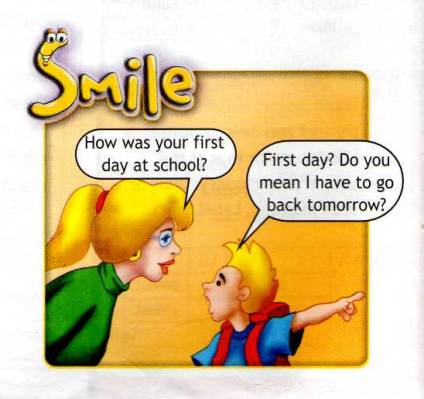 1. In England there are different types of schools.2. English public schools are for everybody.3. Public schools are the cheapest.4. There are schools only for boys and only for girls.5. Some schools are for the rich.6. Scholarships are for the rich.Урок английского языка в 9 классепо УМК К.И.Кауфман «Счастливый английский.ru»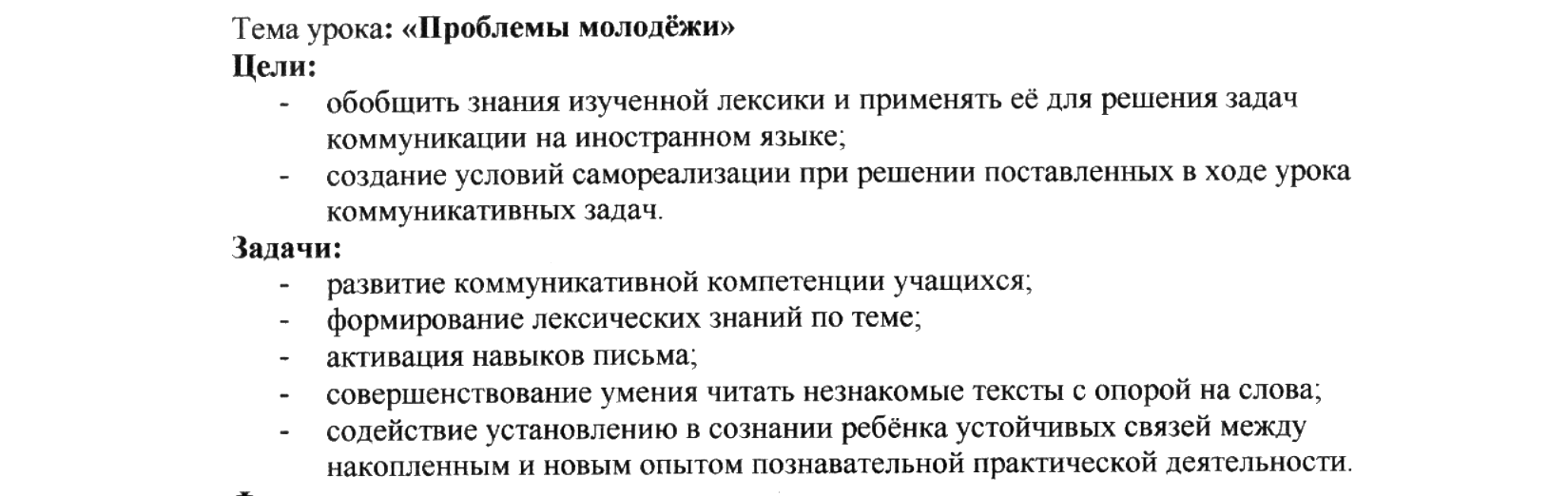 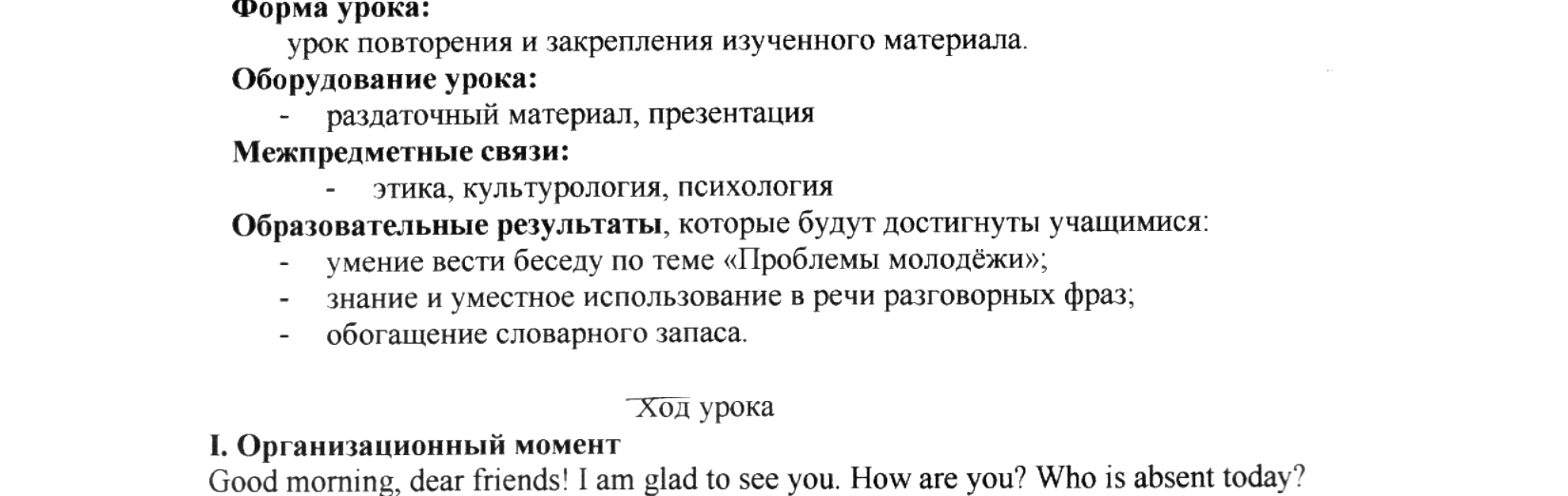 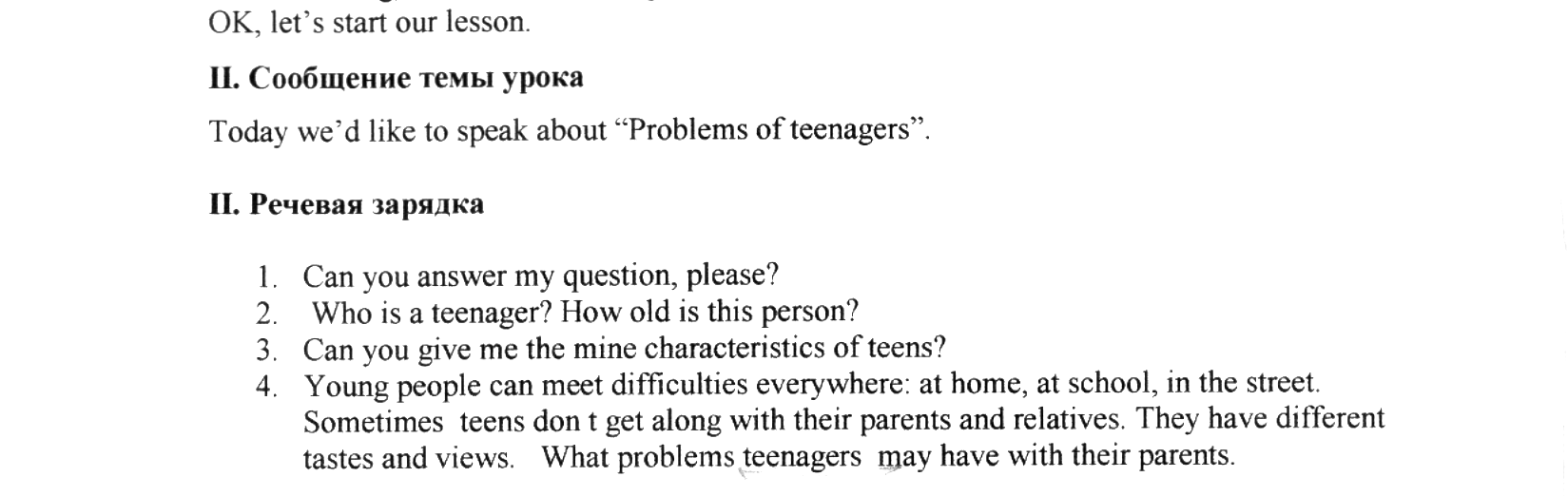 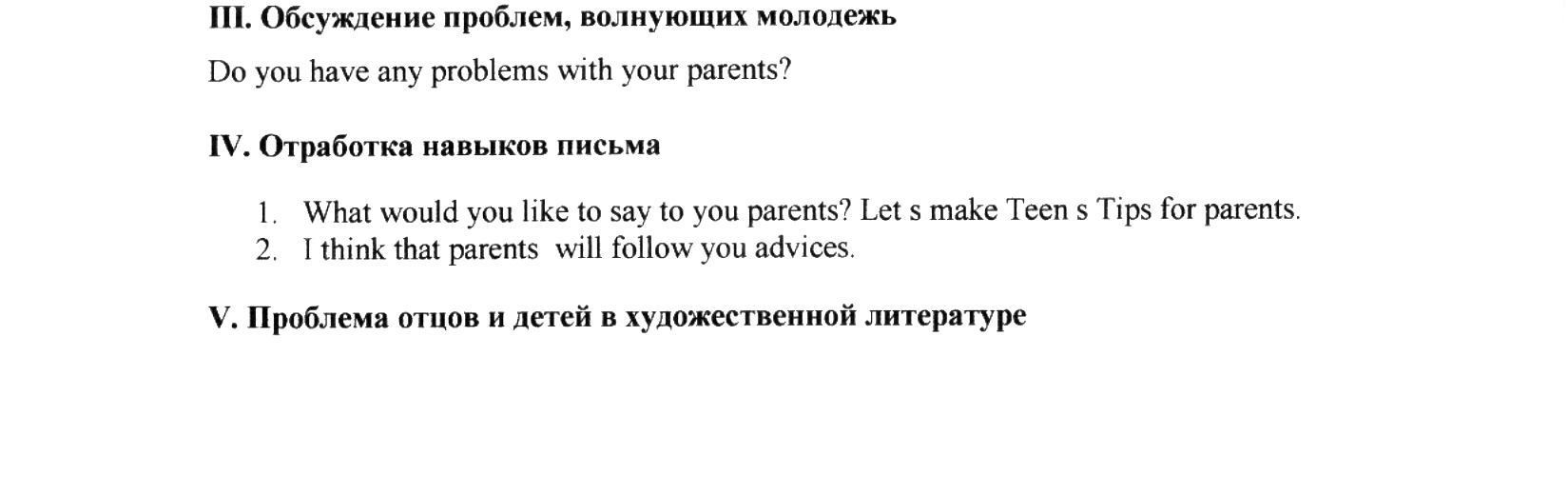 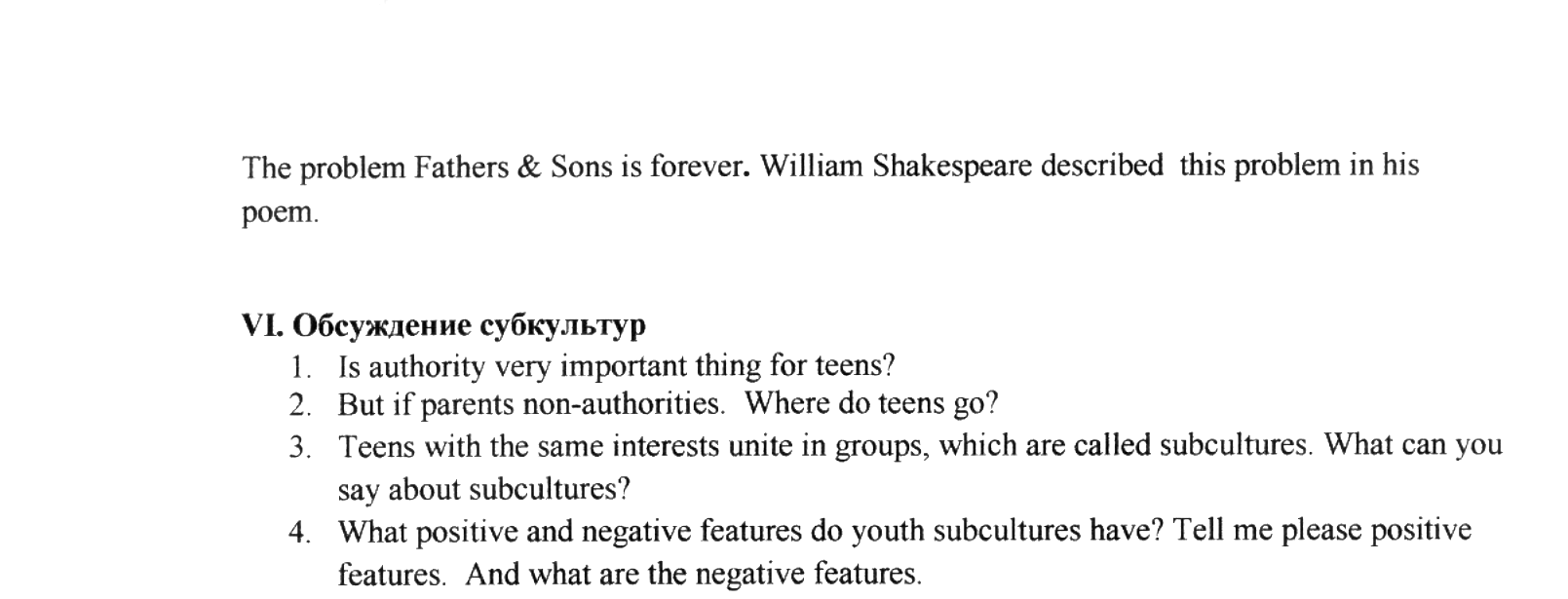 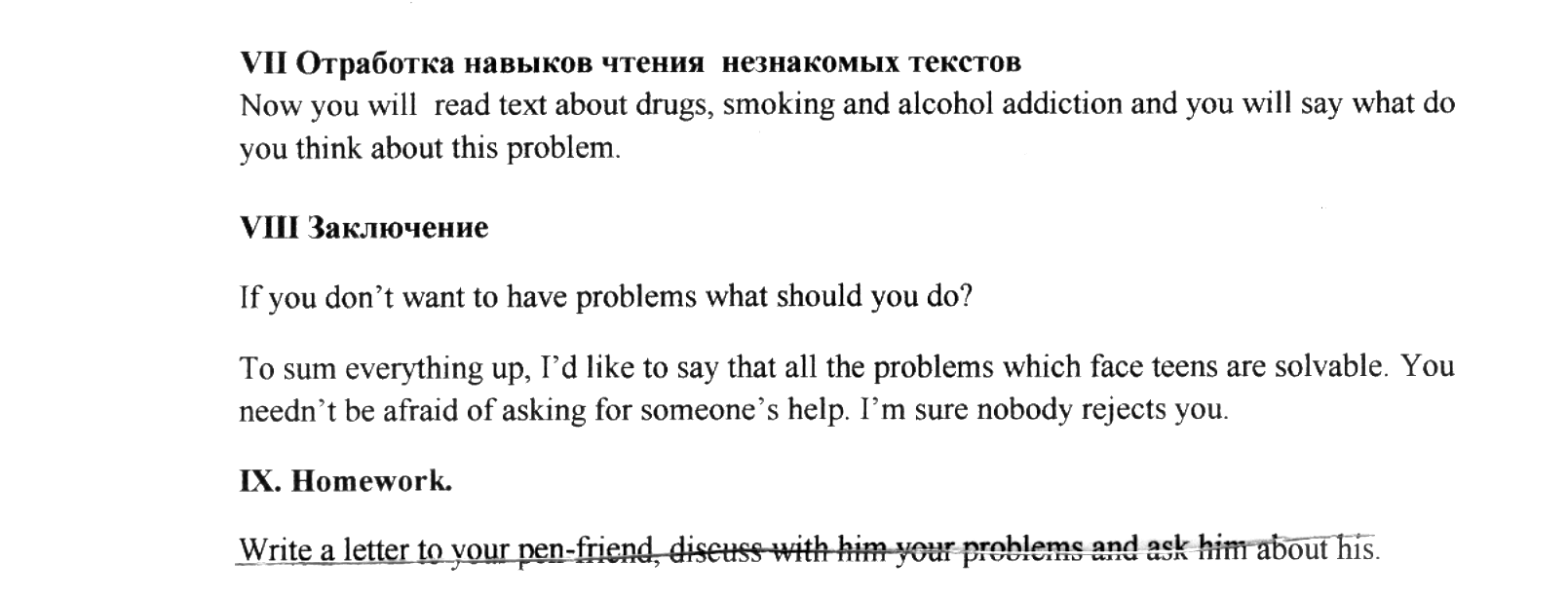 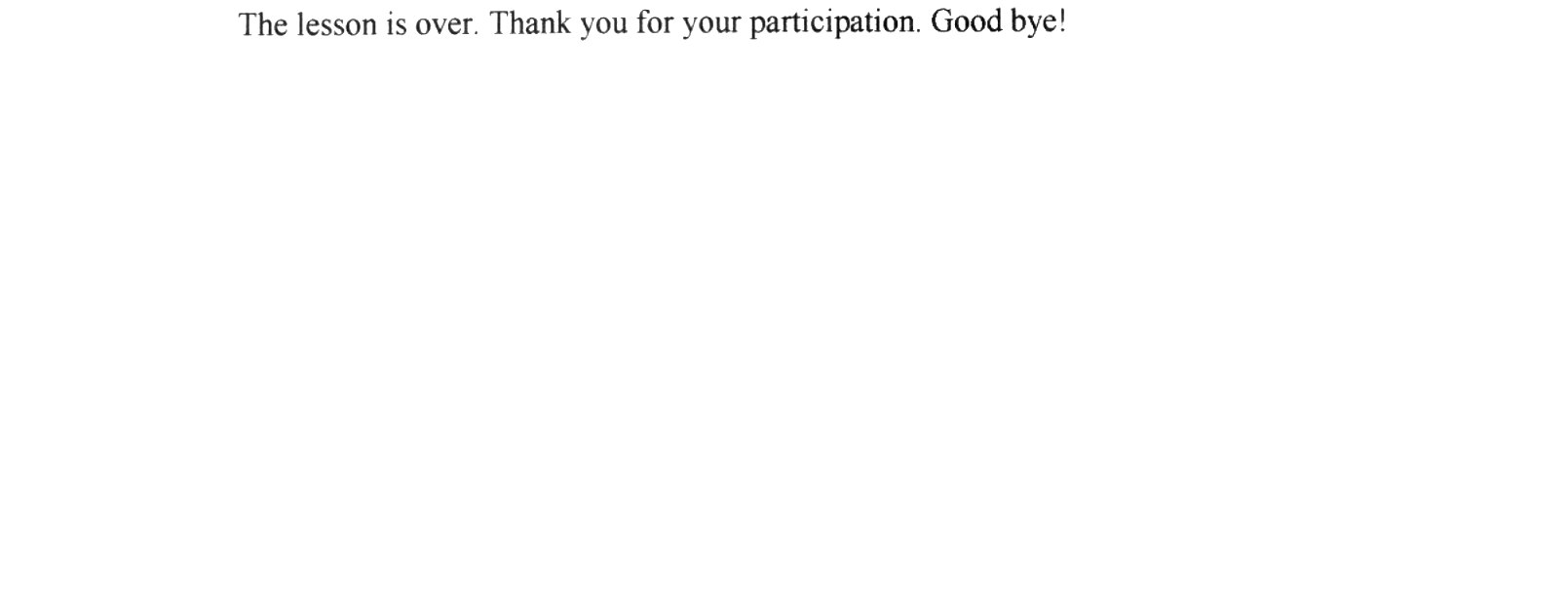 ХОД СОБРАНИЯ1. Вступительное слово классного руководителя       -Здравствуйте, товарищи родители, тема нашего родительского собрания «Умеем ли мы общаться с детьми подросткового возраста».       В вашей семье растет ребенок, и с первых лет своей жизни он усваивает нормы общения, нормы человеческих отношений.	Вы дали жизнь своему ребенку, а сегодня, возможно,  в недоумении стоите перед вопросами: «Почему мы с сыном (дочерью) чужие?», «Что с ним (с ней) происходит?», «Почему мы не понимаем друг друга?». И самый мучительный вопрос «Что делать?». Поиск ответов требует мужества. Вспомните, пожалуйста, сколько раз за последние 2-3 недели вы приходили и искренне без особой воспитательной задачи, говорили ребенку о том, как прекрасна жизнь, какое счастье  быть вместе,  любить, смеяться, плакать, не смотря на всеобщие жалобы, растущие цены, плохую погоду? Помогаем ли мы своим детям верить в то, что жизнь, несмотря на все проблемы и трудности, есть великий и бесценный дар?.. Я приглашаю вас сегодня в дискуссионный клуб. Мы разделимся на три группы, каждая из которых будет соответствовать определённому стилю общения.       Позвольте вам напомнить, что в воспитании существуют следующие стили общения:       - Авторитарный стиль. Родители, которые требуют от ребенка беспрекословного подчинения. Такие мамы и папы не считают нужным объяснять причины своих запретов и приказов, не дают ребенку возможности высказаться, стремятся контролировать все сферы жизни своих детей. Дети из авторитарных семей не умеют и не хотят делиться своими переживаниями, потому что их никто не принимает в расчет, и, часто попадают под дурное влияние сверстников.- Либеральный стиль. Родители заботливы и терпеливы, отношения с детьми обычно бывают теплыми. Их принцип: «Чем бы дитя не тешилось, лишь бы не плакало».Нетребовательное отношение к ребенку и непоследовательность в воспитании приводят к тому, что дети не чувствуют границ допустимого поведения и вырастают инфантильными. Либеральные родители  не могут научить ребенка контролировать себя, поэтому у него меньше шансов развить чувство самоуважения. При либеральном стиле воспитания дети, как правило, плохо учатся и, по мнению психологов, вырастают очень несчастными.- Демократический стиль. Родители заботливы и внимательны, ребенок всегда чувствует их эмоциональную поддержку. При этом родители бывают достаточно тверды в своих требованиях. Они обсуждают с детьми их жизнь, а не командуют ими, воздействуя на ребенка, приводят разумные доводы, стремятся объяснить ему причины ограничений и запретов.Преимущества демократического воспитания в том, что родители поощряют в детях самостоятельность, позволяют предлагать свои решения и принимать на себя ответственность за свои поступки.Так же нам понадобится группа экспертов, которая (Им раздаются три листочка с началом фразы-Я твоё последствие, и я говорю тебе, что …- Разбор ситуаций:1. Дочь обещала прийти домой в 9 часов вечера, она опоздала на два часа. Ваша реакция?2. Ребёнок сообщает вам о том, что четверть закончил хорошо, но дневник забыл в школе. Вечером звонит классный руководитель и приглашает вас на индивидуальную беседу, которая будет посвящена его плохой успеваемости.3. Вы стали невольным свидетелем грубого отношения вашего сына с товарищем. Ваша реакция?- Уважаемые эксперты, теперь мы предоставляем вам слово. Попробуйте предугадать будущее воспитанника каждого стиля на чинная с фразы.._ Вывод экспертовИтак мы наглядно смогли убедиться, что  правильным  является демократический стиль общения. Если вам трудно перестроиться сразу на этот стиль общения, то необходимо  изменить хотя бы фразы, с которых вы начинаете разговор с ребёнком.Давайте попробуем: у вас на столе лежат конверты, в них находятся листки с  наиболее употребляемыми  фразами3. Конверт «Постройте фразу».	Даны типичные фразы, которые родители часто говорят подросткам, сформулируйте данные фразы в более мягкой и позитивной форме, чтобы при этом сохранился общий смысл высказывания. Слова «должен», «обязан» вызывают у подростков тревожные стрессовые состояния, страх оказаться несостоятельным и не «вытянуть» возложенной на них тяжелой ноши долга. Поэтому такие заявления необходимо свести к минимуму.  	 Мы сегодня много говорили о том, как нужно правильно общаться с детьми и, к чему могут привести ошибки воспитания. И пусть памяткой для вас будут слова самих ребят.Слайды«Умеем ли мы общаться?»Стили общенияАвторитарный стиль:беспрекословное подчинение родителям.Либеральный стиль: нетребовательное отношение к ребёнку и непоследовательность в воспитании.Демократический стиль: поощрение  в детях самостоятельности и умения принимать на себя ответственность за свои поступки.Фильм